Supplementary Appendix The effects of empagliflozin, dietary energy restriction, or both on appetite-regulatory gut peptides in individuals with type 2 diabetes and overweight or obesity: the SEESAW randomised, double-blind, placebo-controlled trialJack A Sargeant PhD1,2,*, James A King PhD2,3,*, Thomas Yates PhD1,2, Emma L Redman PhD1,2,4, Danielle H Bodicoat PhD5, Sudesna Chatterjee MD6, Charlotte L Edwardson PhD1,2, Laura J Gray PhD7, Benoit Poulin PhD1,2, Ghazala Waheed MSc1,2, Helen L Waller PhD1,2, David R Webb PhD1,2,4, Scott A Willis PhD2,3, John P H Wilding DM8, Kamlesh Khunti PhD1,4,9, David J Stensel PhD2,3, Melanie J Davies MD1,2,4*joint first authors1 Diabetes Research Centre, University of Leicester, Leicester, UK2 National Institute for Health Research (NIHR) Leicester Biomedical Research Centre, Leicester, UK 3 School of Sport, Exercise and Health Sciences, Loughborough University, Leicestershire, UK 4 Leicester Diabetes Centre, University Hospitals of Leicester NHS Trust, Leicester, UK 5 Simplified Data, Leicester, UK 6 Milton Keynes University Hospital, Milton Keynes, UK7 Department of Health Sciences, University of Leicester, Leicester, UK 8 Department of Cardiovascular and Metabolic Medicine, University of Liverpool, Liverpool, UK9 NIHR Applied Research Collaboration East Midlands, Leicester, UK Short running title: Empagliflozin, energy-restriction and appetite-regulatory peptidesCorresponding author: Dr Jack A Sargeant, Diabetes Research Centre, University of Leicester, Leicester General Hospital, Leicester, LE5 4PW, UK; jack.sargeant@leicester.ac.uk.Supplemental Tables: 5Supplemental Figures: 2Clinical trials registration: NCT02798744, www.ClinicalTrials.gov; 2015-001594-40, www.EudraCT.ema.europa.eu; ISRCTN82062639, www.ISRCTN.org.Supplementary methodsFull list of participant eligibility criteriaInclusionMen or postmenopausal women (≥2 years since last menstrual period if <50 years of age, or ≥1 year since last menstrual period if >50 years of age)Aged 30 to 75 years inclusiveDiagnosed type 2 diabetes, managed through diet and lifestyle advice with or without metformin monotherapy (stable for at least the preceding 3 months)HbA1c 6.0 to 10.0% (42 to 86mmol/mol) inclusiveWeight-stable BMI ≥25kg/m2 (<5% change in body weight in the preceding 3 months)ExclusionCurrently taking any pharmacological glucose-lowering therapy other than metforminUnstable diabetes, including HbA1c >10% (>86mmol/mol) or recent hospital admission with diabetic emergency in preceding 3 monthsOther forms of diabetes, including type 1 diabetes and latent autoimmune diabetes in adults (LADA) Currently taking loop diureticsModerate or severe renal impairment (eGFR <60ml/min/1.73m2)History of chronic pancreatitisHistory of excessive alcohol consumption, that in the opinion of the investigator or any sub-investigators would preclude safe participation, or would make implementation of the protocol or interpretation of the study results difficult.Familial glucosuriaEvidence of conditions that lead to restricted food intake or severe dehydrationCurrently undertaking a severely calorie restricted diet (i.e., ≤800 kcal/day)History of recurrent balanitis, vaginal or urinary tract infectionsHypersensitivity to empagliflozin therapy or any of the excipientsActive malignancy Serious illness with a life-expectancy <1 yearAny other contraindication to trial interventions or proceduresShift workers with rotating night/day shift patternsParticipation in another study of an investigational medicinal product in the preceding 3 monthsUnable or unwilling to provide informed, written consentFurther details of trial designBlinding, masking, dispensing and accountabilityParticipants and trial personnel were masked to treatment allocation (empagliflozin and placebo) throughout the trial. Empagliflozin and placebo were prepared in visually identical tablets by Boehringer Ingelheim and provided in sealed packs to a third-party company that was responsible for blinding, packaging and labelling. Each were then dispensed at baseline (randomisation), and two and 12 weeks after randomisation. Unused tablets were returned to the research team at each experimental visit, counted and recorded. Standardisation procedures before experimental visitsParticipants were instructed to refrain from alcohol, caffeine and structured physical activity for 48 hours before Visits 1 to 5, and to standardise their dietary intake on the day before each visit. The latter included recording all food and energy-containing beverages consumed on the day prior to Visit 1 and replicating these before Visits 2 to 5. To support compliance, participants completed a food and drink diary for at least 4 days before each visit, which was checked by a member of the research team. Participants were also provided with a standardised evening meal (based on their estimated daily energy requirements),1 which they consumed ≥10 hours before attending the laboratory, refraining from all food and energy-containing beverages after consumption of this meal (water was permitted ad libitum).Concomitant medication and other medical treatmentsConcomitant medication and other medical treatments were reviewed at screening and each follow-up visit to ensure that participants remained within eligibility criteria and, in the opinion of the investigators, any changes would not influence trial outcomes. No changes occurred throughout the trial which resulted in any participant being withdrawn.Further details of trial assessments Anthropometry and indirect calorimetry All anthropometric assessments were performed using standardised protocols by trained members of the research team, and with participants removing shoes, socks and any heavy items of clothing. Body mass and total body fat percentage were measured to the nearest 0.1kg and 0.1%, respectively, the latter using bioelectrical impedance analysis (TBE611, Tanita, West Drayton, UK). Waist and hip circumferences were measured (each to the nearest 0.5cm) at the midpoint between the lower costal margin and iliac crest, and the maximum extension of the buttocks, respectively. Resting energy expenditure was assessed using indirect calorimetry (GEM open-circuit ventilated hood system, GEM Nutrition Ltd., Cheshire, UK), with participants laying supine for approximately 45 minutes under a rigid, transparent ‘hood’. Mean oxygen consumption (V̇O2), carbon dioxide production (V̇CO2), respiratory exchange ratio (RER; V̇O2 divided by V̇CO2) and energy expenditure were calculated after exclusion of data from the first 10 and final 5 minutes. Seated, resting blood pressure and heart rate were measured using an automated sphygmomanometer, calculating the mean of two consecutive measurements after participants had been sitting quietly for ≥5 minutes and a familiarisation measurement had been conducted.Biochemical assessmentsClinical biomarkers were transported on the day of collection to the pathology laboratories of University Hospitals of Leicester NHS Trust and measured using standardised quality-controlled assays. Plasma glucose was assessed in all blood samples collected during the MMTT (i.e. fasting and postprandial), whilst HbA1c, total cholesterol, HDL, LDL (estimated), C-reactive protein (CRP), alkaline phosphatase (ALP), alanine aminotransferase (ALT), bilirubin, albumin, and eGFR were assessed in the fasting sample only. Samples for fasting plasma non-esterified fatty acids (NEFA) were transported and analysed in a similar manner by the pathology laboratories of Nottingham University Hospitals NHS Trust. Remaining samples were spun immediately after collection in a refrigerated centrifuge (4ºC) for 10 minutes at 1500g, before plasma/serum were isolated and stored at -80ºC for future batch analysis. Total PYY, total GLP-1 (both Millipore, Hertfordshire, UK), acylated ghrelin (Bertin Technologies, Montigny le Bretonneux, France) and leptin (R&D Systems, Oxford, UK) were measured via ELISA. Insulin, glucagon, and C-peptide were measured via multiplex assay (Milliplex human metabolic hormone bead panel; Millipore, Hertfordshire, UK). The mean intraplate co-efficient of variation of total PYY, total GLP-1, acylated ghrelin, leptin, insulin, glucagon and C-peptide analyses were 27%, 44%, 65%, 39%, 134%, 34%, and 107%, respectively.Habitual physical activity Participants were instructed to wear the GT3X+BT accelerometer on the right hip during waking hours only for 7 days after Visits 0, 3, 4 and 5. Participants were asked to record any periods of removal, the times they got into or out of bed, and estimated sleeping and waking times using a log provided by the research team. Data were processed using KineSoft version 3.3.76 (Loughborough University, UK), with Freedson intensity cutpoints applied to the re-integrated 60-second epoch data to determine intensity of physical activity. A valid day was defined as having ≥10 hours of wear data, with ≥3 valid days of data required at a given timepoint to be included in analyses at that timepoint.Habitual daily energy intake Daily energy intake was measured at baseline and 24 weeks using the self-reported food dairies completed prior to Visits 0 and 5 (see “Further details of standardisation procedures before each visit” above). Data were entered into a specialist dietary analysis online tool (Nutritics; https://www.nutritics.com) by a member of the research team, and checked by a second for accuracy. Mean daily energy intake was calculated from the first 3 days of data. Day 4 was excluded because food intake was standardised on this day in preparation for experimental visits.Further details of data analysesProcedures to account for missing data during the 3-hours mixed meal tolerance testWhere data from one to three samples within a MMTT were missing (out of seven; most commonly due to cannula patency), these missing data were imputed using a linear regression model developed previously for postprandial responses,2 with randomisation group, ethnicity, age, BMI and fasting value (unless fasting value was itself being predicted) as predictors. If data from ≥4 timepoints were missing, AUC was not calculated, and this assessment was classified as missing.Statistical analysisStatistical analyses were conducted according to a pre-specified statistical analysis plan except that analyses of self-reported daily energy intake were also performed, and those of urinary glucose excretion were omitted due to missing data. Adjustment for age and BMI in all models were categorised as per randomisation. A normal distribution with an identity link provided a robust model fit for the primary analysis, which was not improved by selecting alternative model criteria, and was thus used for analyses of all outcomes.For the intention-to-treat (ITT) analysis of the primary outcome (change in postprandial total PYY from baseline to 24 weeks), multiple imputation was employed using chained equations to impute missing data for total PYY, with treatment group, baseline value, age and BMI as predictors. Parameter estimates were combined from 100 imputations using Rubin’s rule.3For the per protocol analysis, data were included only from participants who met the following criteria: Evidence of ≥80% adherence to prescribed empagliflozin or placebo therapy,Evidence of meeting individual daily energy intake targets (placebo-plus-diet and empagliflozin-plus-diet groups only),Absence of any logged protocol deviation that, in the opinion of the investigators, may affect the primary outcome.Supplementary TablesTable S1 – Participant characteristics at baseline in the combined populationContinuous and categorical data presented as median (interquartile range) and frequency (%), respectively. *calculated as time-averaged area under the concentration-time curve during the standardised 3-hour mixed meal tolerance test. Abbreviations: AU, arbitrary units; eGFR, estimated glomerular filtration rate; GLP-1, glucagon-like peptide-1; HbA1c, glycated haemoglobin; PYY, peptide YY. Table S2 – Appetite-regulatory peptides, subjective appetite perceptions and three-factor eating questionnaire dimensions: within-group change from baseline in each group, and differences between experimental groups (placebo-plus-diet, empagliflozin-only, and empagliflozin-plus-diet) and placebo-only at 2, 6, 12 and 24 weeks and across follow-up collectively. All analyses at each timepoint were conducted using a complete case approach, with generalised linear models adjusted for age, BMI (both categorized as per randomisation) and baseline value of the outcome. Analyses across follow-up collectively used generalised estimating equations, adjusted in the same way as generalised linear models, with a normal distribution and exchangeable correlation matrix; p-values in bold are statistically significant (assessments of statistical significance for between-group comparison used the Holm sequential Bonferroni procedure to account for multiple comparisons); *calculated as time-averaged area under the concentration-time curve during the standardised 3-hour mixed meal tolerance test. Abbreviations: AU, arbitrary units; GLP-1, glucagon-like peptide-1; PYY, peptide YY; TFEQ, three-factor eating questionnaire; VAS, visual analogue scale.Table S3 – Anthropometry, body composition, energy intake, resting energy expenditure and habitual physical activity: within-group change from baseline in each group, and differences between experimental groups (placebo-plus-diet, empagliflozin-only, and empagliflozin-plus-diet) and placebo-only at 2, 6, 12 and 24 weeks and across follow-up collectively. All analyses at each timepoint were conducted using a complete case approach, with generalised linear models adjusted for age, BMI (both categorised as per randomisation) and baseline value of the outcome. Analyses across follow-up collectively used generalised estimating equations, adjusted in the same way as generalised linear models, with a normal distribution and exchangeable correlation matrix; p-values in bold are statistically significant (assessments of statistical significance for between-group comparison used the Holm sequential Bonferroni procedure to account for multiple comparisons). Abbreviation: IPAQ, international physical activity questionnaire.Table S4 – Glycaemic control, renal and hepatic function, blood pressure, lipids and systemic inflammation: within-group change from baseline in each group, and differences between experimental groups (placebo-plus-diet, empagliflozin-only, and empagliflozin-plus-diet) and placebo-only at 2, 6, 12 and 24 weeks and across follow-up collectively. All analyses at each timepoint were conducted using a complete case approach, with generalised linear models adjusted for age, BMI (both categorised as per randomisation) and baseline value of the outcome. Analyses across follow-up collectively used generalised estimating equations, adjusted in the same way as generalised linear models, with a normal distribution and exchangeable correlation matrix; p-values in bold are statistically significant (assessments of statistical significance for between-group comparison used the Holm sequential Bonferroni procedure to account for multiple comparisons); *calculated as time-averaged area under the concentration-time curve during the standardised 3-hour mixed meal tolerance test. †statistical analyses of HbA1c were performed on data in mmol/mol only. Abbreviations: eGFR, estimated glomerular filtration rate; HbA1c, glycated haemoglobin.Table S5 – Adverse and serious adverse events*Both serious adverse events (one occurrence of pyrexia requiring hospitalisation in the placebo only group, and one occurrence of exacerbation of asthma in the placebo + diet group) were deemed unrelated to the intervention or trial procedures. The participant reporting pyrexia voluntarily withdrew from the trial, citing lack of interest following this adverse evenSupplementary FiguresFigure S1 – Difference between experimental groups and placebo-only at each timepoint (open symbols) and across follow-up (filled symbols) in VAS-derived postprandial appetite perceptions: (A) hunger, (B) fullness, (C) satisfaction, and (D) prospective food consumption. 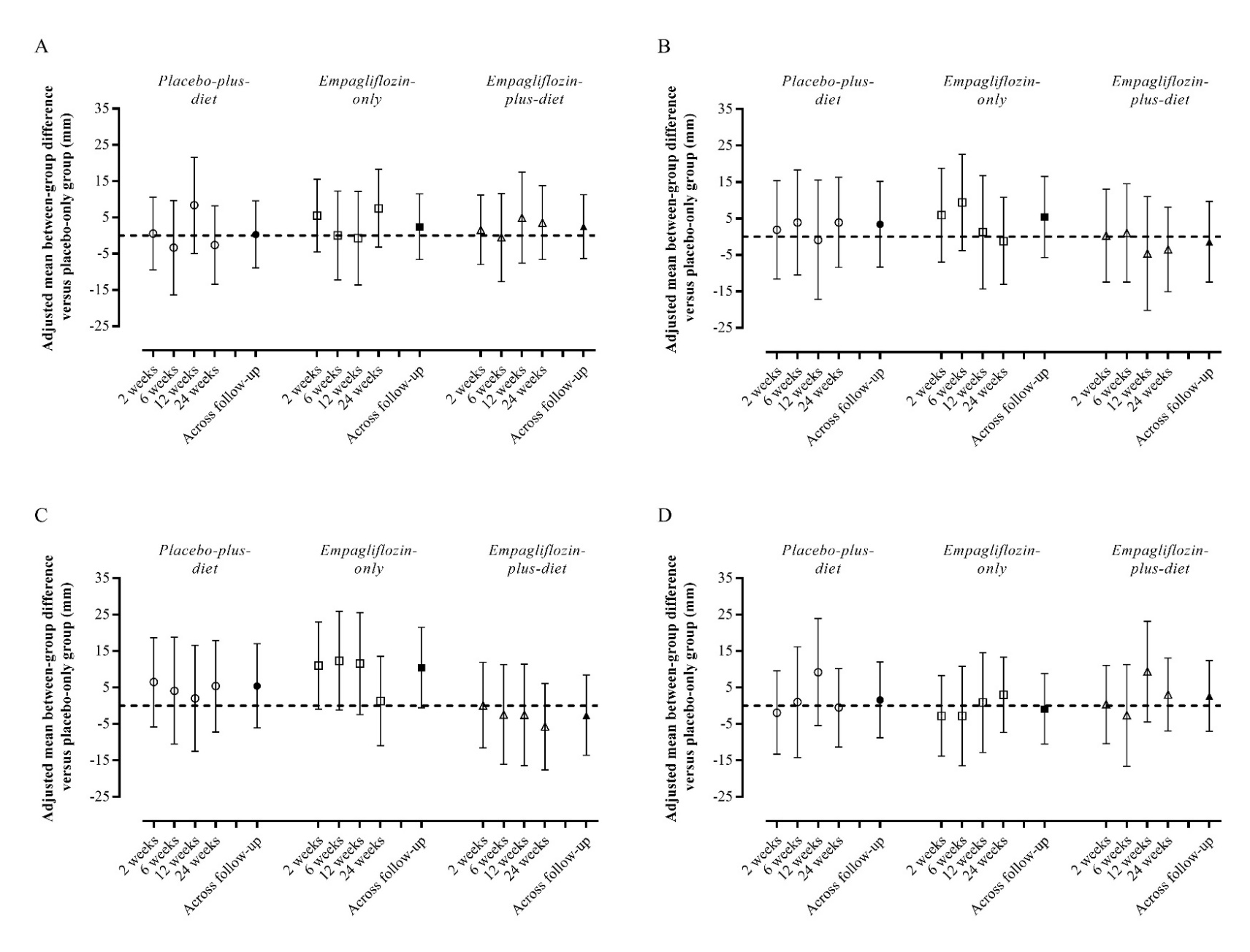 Data are presented as adjusted mean difference (experimental group minus placebo-only) with 95% CI. Postprandial responses were assessed as time-averaged area under the concentration-time curve during the standardised 3-hour mixed meal tolerance test. All analyses were adjusted for age, BMI (both categorised as per randomisation) and baseline value of the outcome. GEE analyses across follow-up can be inferred as the summary intervention effect. Abbreviations: GEE, generalised estimating equations.Figure S2 – Difference between experimental groups and placebo-only at each timepoint (open symbols) and across follow-up (filled symbols) in three-factor eating questionnaire domains: (A) cognitive dietary restraint, (B) disinhibition, and (C) hunger.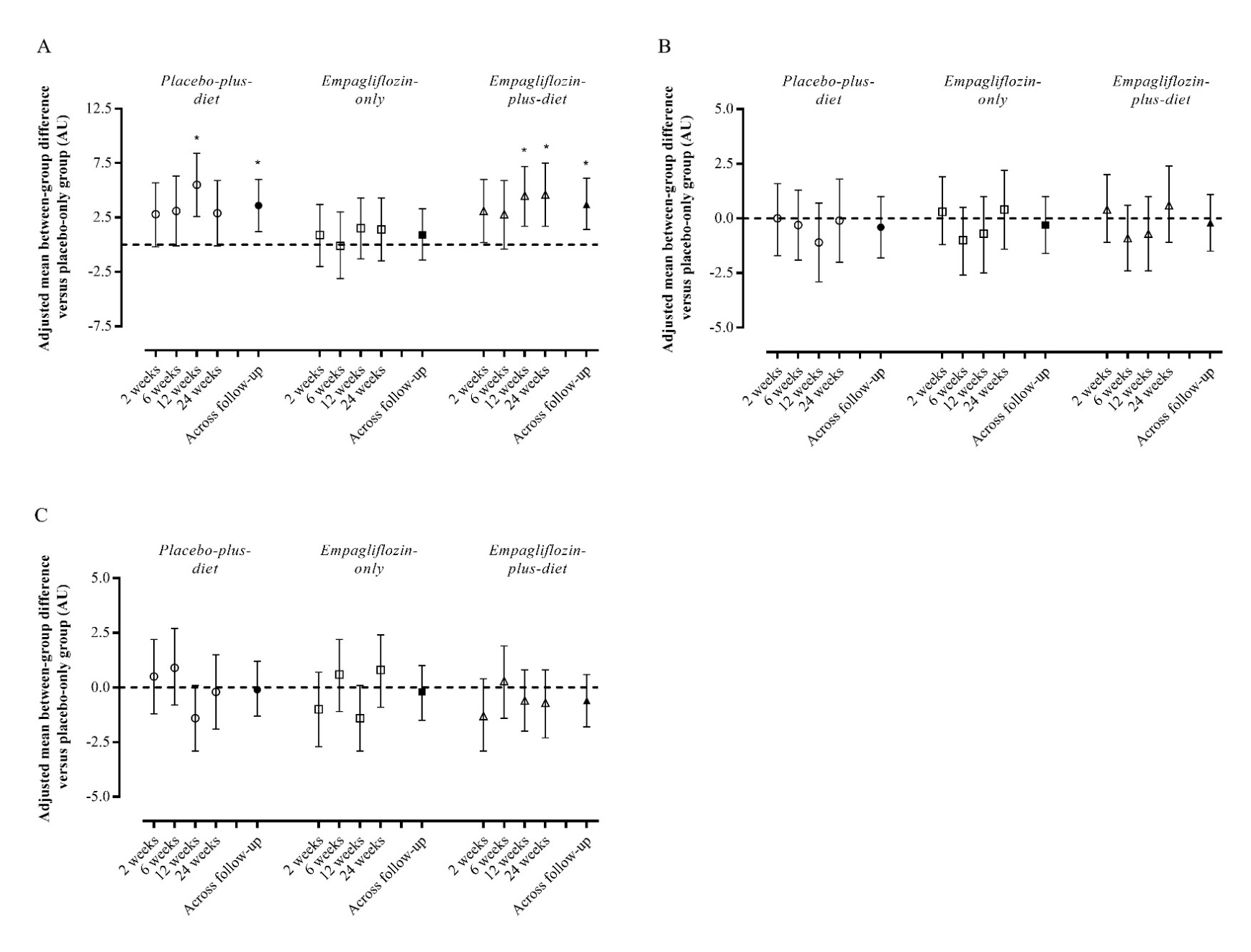 Data are presented as adjusted mean difference (experimental group minus placebo-only) with 95% CI. All analyses were adjusted for age, BMI (both categorised as per randomisation) and baseline value of the outcome * Denotes comparison with placebo-only group was statistically significant after application of Holm’s sequential Bonferroni procedure to account for multiple comparisons. GEE analyses across follow-up can be inferred as the summary intervention effect. Abbreviations: GEE, generalised estimating equations.Supplemental ReferencesMifflin MD, St Jeor ST, Hill LA, Scott BJ, Daugherty SA, Koh YO. A new predictive equation for resting energy expenditure in healthy individuals. Am J Clin Nutr. 1990;51(2):241–247.Henson J, Davies MJ, Bodicoat DH, Edwardson CL, Gill JMR, Stensel DJ, et al. Breaking up prolonged sitting with standing or walking attenuates the postprandial metabolic response in postmenopausal women: a randomized acute study. Diabetes Care. 2016;39(1):130-138.Rubin D. Inference and missing data. Biometrika 1976;63(3):581-592.Sex (Male /  Female)44 (64.7) / 24 (35.3)Ethnicity (White European /  South Asian /  Other)49 (72.1) / 13 (19.1) / 6 (8.8)Age (years)63 (57.3 – 69.0)Duration of diabetes (years)6.0 (4.0 – 10.0)Diabetes management ( Lifestyle advice only /  Lifestyle advice plus metformin monotherapy)12 (17.7) / 56 (82.4)Glycaemic controlHbA1c (%) [mmol/mol]6.9 (6.5 – 7.1) [52 (48 – 55)]Fasting plasma glucose (mmol/L)6.7 (5.9 – 7.5) Fasting plasma insulin (mU/L)13.7 (9.6 – 21.5)Fasting plasma glucagon (pg/mL)53 (39 – 87)Fasting plasma C-peptide (pg/mL)1667 (1297 – 2062)Anthropometry and body compositionBody weight (kg)91.4 (78.5 – 107.1)BMI (kg/m2)31.8 (29.2 – 35.0)Body fat percentage (%)34.0 (29.0 – 39.0)Total fat mass (kg)34.7 (29.0 – 40.8)Total lean body mass (kg)55.0 (44.6 – 61.9)Total bone mass (kg)2.96 (2.38 – 3.36)Total bone mineral density (g/cm2)1.23 (1.13 – 1.33)Waist circumference (cm)110.0 (101.5 – 118.0)Hip circumference (cm)119.5 (103.8 – 118.0)Energy balance and habitual physical activityDaily energy intake (kcal/day)1625 (1335 – 1889)Resting energy expenditure (kcal/day)1473 (1252 – 1674)Steps (number per day)4965 (3867 – 7729)Sedentary time (min/day)582 (529 – 656)Light-intensity physical activity (min/day) 269 (221 – 328)Moderate-to-vigorous-intensity physical activity (min/day)18 (9 – 32)Renal and liver functioneGFR (mL/min per 1.73m2)90 (86 – 90)Albumin (g/L)45 (44 – 47)Alkaline phosphatase (U/L)80 (66 – 91)Alanine transaminase (U/L)28 (20 – 42)Total bilirubin (µmol/L)9 (7 – 10)Blood pressure, lipids and other cardiometabolic risk factorsTotal cholesterol (mmol/L)3.8 (3.3 – 4.6)HDL (mmol/L)1.2 (1.0 – 1.4)LDL (mmol/L)1.8 (1.5 – 2.4)Triglycerides (mmol/L)1.67 (1.29 – 2.13)Non-esterified fatty acids (mmol/L)0.47 (0.36 – 0.65)Systolic blood pressure (mmHg)124 (113 – 136)Diastolic blood pressure (mmHg)74 (69 – 80)Resting heart rate (beats/min)73 (64 – 82)Smoking status (Never smoked / Ex-smoker / Current Smoker)30 (44.1) / 32 (47.1) / 6 (8.8)C-reactive protein (mg/L)5.0 (5.0 – 5.0)Appetite-regulatory peptides and three-factor eating questionnaire dimensionsFasting total PYY (pg/mL)78 (59 – 107)Postprandial total PYY (pg/mL)*133 (101 – 173)Fasting acylated ghrelin (pg/mL)48 (29 – 89)Postprandial acylated ghrelin (pg/mL)*25 (16 – 50)Fasting total GLP-1 (pmol/L)31 (23 – 41)Postprandial total GLP-1 (pmol/L)*44 (35 – 53)Fasting leptin (ng/mL)15.3 (8.9 – 28.4)Cognitive dietary restraint (AU)27 (22 – 30)Disinhibition (AU)12 (8 – 15)Hunger (AU)11 (9 – 13)Within-group change from baselineWithin-group change from baselineWithin-group change from baselineWithin-group change from baselineWithin-group change from baselineWithin-group change from baselineWithin-group change from baselineWithin-group change from baselineBetween-group difference versus PLABetween-group difference versus PLABetween-group difference versus PLABetween-group difference versus PLABetween-group difference versus PLABetween-group difference versus PLAPlacebo onlyPlacebo onlyPlacebo + DietPlacebo + DietEmpagliflozin onlyEmpagliflozin onlyEmpagliflozin + DietEmpagliflozin + DietPlacebo + DietPlacebo + DietEmpagliflozin onlyEmpagliflozin onlyEmpagliflozin + DietEmpagliflozin + DietNβ-coefficient [95% CI]Nβ-coefficient [95% CI]Nβ-coefficient [95% CI]Nβ-coefficient [95% CI]β-coefficient [95% CI]p-valueβ-coefficient [95% CI]p-valueβ-coefficient [95% CI]p-valuePostprandial total PYY (pg/mL)*Postprandial total PYY (pg/mL)*Postprandial total PYY (pg/mL)*Postprandial total PYY (pg/mL)*Postprandial total PYY (pg/mL)*Postprandial total PYY (pg/mL)*Postprandial total PYY (pg/mL)*Postprandial total PYY (pg/mL)*Postprandial total PYY (pg/mL)*Postprandial total PYY (pg/mL)*Postprandial total PYY (pg/mL)*Postprandial total PYY (pg/mL)*Postprandial total PYY (pg/mL)*Postprandial total PYY (pg/mL)*Postprandial total PYY (pg/mL)*Postprandial total PYY (pg/mL)*Postprandial total PYY (pg/mL)*2 weeks160.4[-18.2 to 19.0]142.3[-21.0 to 25.5]159.2[-7.9 to 26.4]176.9[-6.4 to 20.3]7.6 
[-15.0 to 30.1]0.5119.3 [-12.7 to 31.3]0.4064.0 [-17.3 to 25.4]0.7116 weeks166.7[-7.9 to 21.3]13-5.6[-26.5 to 15.3]1613.1[-0.7 to 26.9]1612.1[-2.3 to 26.5]-7.0 [-28.2 to 14.3]0.5216.9 [-13.0 to 26.8]0.4983.4 [-16.6 to 23.5]0.73812 weeks16-7.4[-23.0 to 8.2]14-7.9[-24.7 to 8.8]1527.0[5.0 to 49.1]168.2[-5.5 to 21.8]3.5 [-20.0 to 26.9]0.77234.3 [11.4 to 57.3]0.00315.6 [-7.0 to 38.2]0.17724 weeks154.4[-5.4 to 14.2]14-7.8[-24.8 to 9.1]1516.3[-2.5 to 35.2]176.8[-5.2 to 18.8]-8.6 [-28.6 to 11.4]0.40013.4 [-6.1 to 33.0]0.1791.0 [-18.0 to 19.9]0.920Across follow-up collectivelyAcross follow-up collectivelyAcross follow-up collectivelyAcross follow-up collectivelyAcross follow-up collectivelyAcross follow-up collectivelyAcross follow-up collectivelyAcross follow-up collectivelyAcross follow-up collectivelyAcross follow-up collectively-1.0 [-16.2 to 14.1]0.89517.0 [2.4 to 31.6]0.0236.4 [-8.0 to 20.8]0.381Postprandial acylated ghrelin (pg/mL)*Postprandial acylated ghrelin (pg/mL)*Postprandial acylated ghrelin (pg/mL)*Postprandial acylated ghrelin (pg/mL)*Postprandial acylated ghrelin (pg/mL)*Postprandial acylated ghrelin (pg/mL)*Postprandial acylated ghrelin (pg/mL)*Postprandial acylated ghrelin (pg/mL)*Postprandial acylated ghrelin (pg/mL)*Postprandial acylated ghrelin (pg/mL)*Postprandial acylated ghrelin (pg/mL)*Postprandial acylated ghrelin (pg/mL)*Postprandial acylated ghrelin (pg/mL)*Postprandial acylated ghrelin (pg/mL)*Postprandial acylated ghrelin (pg/mL)*Postprandial acylated ghrelin (pg/mL)*Postprandial acylated ghrelin (pg/mL)*2 weeks16-2.0[-13.6 to 9.6]1442.6[-27.9 to 113.1]14-0.4[-6.5 to 5.8]17-0.7[-16.7 to 15.2]42.9 [2.6 to 83.1]0.037-3.3 [-43.4 to 36.9]0.874-10.7 [-49.1 to 27.8]0.5866 weeks16-6.6[-18.7 to 5.5]1355.9[-41.1 to 152.9]16-0.6[-5.4 to 4.3]16-2.8[-21.0 to 15.4]61.2 [9.7 to 112.8]0.020-1.1 [-49.7 to 47.5]0.965-7.1 [-55.9 to 41.7]0.77512 weeks163.0[-5.0 to 11.0]1438.1[-26.4 to 102.7]1516.3[-0.1 to 32.7]168.8[-5.9 to 23.4]32.5 [0.2 to 64.9]0.0493.9 [-27.9 to 35.7]0.810-9.9 [-41.4 to 21.6]0.53824 weeks1513.7[2.0 to 25.4]1417.7[-7.1 to 42.6]151.0[-9.6 to 11.6]174.3[-9.3 to 18.0]3.2 [-17.7 to 24.1]0.765-13.8 [-34.3 to 6.7]0.187-13.5 [-33.5 to 6.5]0.185Across follow-up collectivelyAcross follow-up collectivelyAcross follow-up collectivelyAcross follow-up collectivelyAcross follow-up collectivelyAcross follow-up collectivelyAcross follow-up collectivelyAcross follow-up collectivelyAcross follow-up collectivelyAcross follow-up collectively34.2[2.2 to 66.3]0.036-3.0[-34.0 to 27.9]0.849-10.4[-41.1 to 20.2]0.504Postprandial total GLP-1 (pmol/L)*Postprandial total GLP-1 (pmol/L)*Postprandial total GLP-1 (pmol/L)*Postprandial total GLP-1 (pmol/L)*Postprandial total GLP-1 (pmol/L)*Postprandial total GLP-1 (pmol/L)*Postprandial total GLP-1 (pmol/L)*Postprandial total GLP-1 (pmol/L)*Postprandial total GLP-1 (pmol/L)*Postprandial total GLP-1 (pmol/L)*Postprandial total GLP-1 (pmol/L)*Postprandial total GLP-1 (pmol/L)*Postprandial total GLP-1 (pmol/L)*Postprandial total GLP-1 (pmol/L)*Postprandial total GLP-1 (pmol/L)*Postprandial total GLP-1 (pmol/L)*Postprandial total GLP-1 (pmol/L)*2 weeks16-1.5[-5.4 to 2.4]141.3[-3.0 to 5.6]153.9[-0.6 to 8.4]175.2[0.8 to 9.5]3.4 [-2.7 to 9.4]0.2806.0 [0.0 to 12.0]0.0496.5 [0.7 to 12.3]0.0286 weeks16-1.2[-4.9 to 2.5]13-1.4[-5.1 to 2.3]163.0[-0.5 to 6.5]161.7[-1.9 to 5.3]0.3 [-5.1 to 5.7]0.9224.3 [-0.7 to 9.4]0.0932.9 [-2.1 to 8.0]0.25712 weeks16-1.4[-5.2 to 2.5]14-2.3[-7.1 to 2.6]155.7[-1.2 to 12.6]163.8[-1.6 to 9.1]-0.1 [-7.6 to 7.4]0.9767.2 [-0.1 to 14.6]0.0555.1 [-2.1 to 12.4]0.16324 weeks15-0.3[-4.6 to 4.0]140.8[-3.4 to 4.9]152.6[-1.2 to 6.4]170.7[-2.6 to 4.1]1.2 [-4.1 to 6.6]0.6573.1 [-2.2 to 8.3]0.2500.3 [-4.8 to 5.5]0.896Across follow-up collectivelyAcross follow-up collectivelyAcross follow-up collectivelyAcross follow-up collectivelyAcross follow-up collectivelyAcross follow-up collectivelyAcross follow-up collectivelyAcross follow-up collectivelyAcross follow-up collectivelyAcross follow-up collectively1.2 [-3.4 to 5.9]0.5985.5 [1.0 to 10.0]0.0163.8 [-0.6 to 8.2]0.091Fasting plasma leptin (ng/mL)Fasting plasma leptin (ng/mL)Fasting plasma leptin (ng/mL)Fasting plasma leptin (ng/mL)Fasting plasma leptin (ng/mL)Fasting plasma leptin (ng/mL)Fasting plasma leptin (ng/mL)Fasting plasma leptin (ng/mL)Fasting plasma leptin (ng/mL)Fasting plasma leptin (ng/mL)Fasting plasma leptin (ng/mL)Fasting plasma leptin (ng/mL)Fasting plasma leptin (ng/mL)Fasting plasma leptin (ng/mL)Fasting plasma leptin (ng/mL)Fasting plasma leptin (ng/mL)Fasting plasma leptin (ng/mL)2 weeks16-0.9[-2.9 to 1.0]14-0.2[-2.0 to 1.7]150.2[-3.2 to 3.5]17-2.2[-3.5 to -1.0]0.0[-3.0 to 2.9]0.9911.6 [-1.3 to 4.5]0.283-1.2 [-4.0 to 1.6]0.3896 weeks16-0.3[-2.2 to 1.5]13-0.6[-2.3 to 1.1]16-0.6[-3.3 to 2.1]16-3.0[-5.6 to -0.4]-0.8 [-4.1 to 2.5]0.6370.1 [-3.0 to 3.3]0.939-2.8 [-5.9 to 0.4]0.08212 weeks160.2[-2.7 to 3.1]14-1.2[-3.2 to 0.9]150.2[-3.1 to 3.5]16-4.1[-8.1 to -0.1]-2.3 [-6.8 to 2.2]0.3200.6 [-3.8 to 5.0]0.775-4.1 [-8.4 to 0.2]0.06124 weeks15-1.2[-4.1 to 1.8]14-0.8[-2.8 to 1.2]15-1.6[-6.6 to 3.3]17-6.2[-9.6 to -2.9]-1.2 [-5.5 to 3.1]0.5880.6 [-3.6 to 4.9]0.774-4.8 [-8.9 to -0.7]0.022Across follow-up collectivelyAcross follow-up collectivelyAcross follow-up collectivelyAcross follow-up collectivelyAcross follow-up collectivelyAcross follow-up collectivelyAcross follow-up collectivelyAcross follow-up collectivelyAcross follow-up collectivelyAcross follow-up collectively-1.1[-3.9 to 1.6]0.4240.8[-1.8 to 3.5]0.541-3.3[-5.9 to -0.7]0.014Fasting plasma leptin to body weight ratio (ng/mL per kg)Fasting plasma leptin to body weight ratio (ng/mL per kg)Fasting plasma leptin to body weight ratio (ng/mL per kg)Fasting plasma leptin to body weight ratio (ng/mL per kg)Fasting plasma leptin to body weight ratio (ng/mL per kg)Fasting plasma leptin to body weight ratio (ng/mL per kg)Fasting plasma leptin to body weight ratio (ng/mL per kg)Fasting plasma leptin to body weight ratio (ng/mL per kg)Fasting plasma leptin to body weight ratio (ng/mL per kg)Fasting plasma leptin to body weight ratio (ng/mL per kg)Fasting plasma leptin to body weight ratio (ng/mL per kg)Fasting plasma leptin to body weight ratio (ng/mL per kg)Fasting plasma leptin to body weight ratio (ng/mL per kg)Fasting plasma leptin to body weight ratio (ng/mL per kg)Fasting plasma leptin to body weight ratio (ng/mL per kg)Fasting plasma leptin to body weight ratio (ng/mL per kg)Fasting plasma leptin to body weight ratio (ng/mL per kg)2 weeks16-0.011[-0.030 to 0.009]14-0.002[-0.021 to 0.016]150.007[-0.033 to 0.046]17-0.021[-0.033 to -0.009]0.003[-0.031 to 0.036]0.8840.023[-0.010 to 0.057]0.167-0.008[-0.040 to 0.024]0.6136 weeks16-0.004[-0.022 to 0.013]13-0.008[-0.028 to 0.011]16-0.004[-0.036 to 0.028]16-0.028[-0.057 to 0.002]-0.009[-0.046 to 0.028]0.6360.008[-0.028 to 0.043]0.677-0.024[-0.059 to 0.011]0.18512 weeks160.000[-0.028 to 0.028]14-0.011[-0.035 to 0.012]150.013[-0.028 to 0.054]16-0.042[-0.087 to 0.002]-0.020[-0.071 to 0.030]0.4260.025[-0.025 to 0.074]0.330-0.038[-0.086 to 0.010]0.12024 weeks15-0.013[-0.047 to 0.020]14-0.003[-0.020 to 0.014]15-0.011[-0.070 to 0.048]17-0.060[-0.096 to -0.024]-0.002[-0.053 to 0.049]0.9450.021[-0.029 to 0.072]0.411-0.039[-0.087 to 0.010]0.118Across follow-up collectivelyAcross follow-up collectivelyAcross follow-up collectivelyAcross follow-up collectivelyAcross follow-up collectivelyAcross follow-up collectivelyAcross follow-up collectivelyAcross follow-up collectivelyAcross follow-up collectivelyAcross follow-up collectively-0.008[-0.038 to 0.023]0.6240.020[-0.009 to 0.050]0.181-0.028[-0.057 to 0.001]0.058VAS – Postprandial hunger (mm)*VAS – Postprandial hunger (mm)*VAS – Postprandial hunger (mm)*VAS – Postprandial hunger (mm)*VAS – Postprandial hunger (mm)*VAS – Postprandial hunger (mm)*VAS – Postprandial hunger (mm)*VAS – Postprandial hunger (mm)*VAS – Postprandial hunger (mm)*VAS – Postprandial hunger (mm)*VAS – Postprandial hunger (mm)*VAS – Postprandial hunger (mm)*VAS – Postprandial hunger (mm)*VAS – Postprandial hunger (mm)*VAS – Postprandial hunger (mm)*VAS – Postprandial hunger (mm)*VAS – Postprandial hunger (mm)*2 weeks16-1.3[-7.4 to 4.9]152.7[-4.1 to 9.5]150.4[-11.1 to 11.9]170.3[-7.1 to 7.7]0.6 [-9.4 to 10.6]0.9125.5 [-4.5 to 15.5]0.2791.6 [-8.0 to 11.2]0.7476 weeks172.7[-5.2 to 10.6]132.2[-5.0 to 9.5]16-0.1[-12.5 to 12.3]162.0[-7.1 to 11.1]-3.3 [-16.3 to 9.7]0.6210.1 [-12.2 to 12.3]0.991-0.5 [-12.7 to 11.6]0.93212 weeks17-1.7[-10.2 to 6.9]149.8[-1.2 to 20.9]15-5.5[-17.4 to 6.3]163.8[-6.0 to 13.5]8.4 [-4.9 to 21.6]0.215-0.7 [-13.6 to 12.2]0.9104.9[-7.6 to 17.5]0.44124 weeks163.3[-4.5 to 11.0]143.0[-7.2 to 13.3]148.8[2.6 to 14.9]176.5[-1.7 to 14.6]-2.6 [-13.4 to 8.2]0.6347.5 [-3.2 to 18.3]0.1713.6 [-6.6 to 13.8]0.488Across follow-up collectivelyAcross follow-up collectivelyAcross follow-up collectivelyAcross follow-up collectivelyAcross follow-up collectivelyAcross follow-up collectivelyAcross follow-up collectivelyAcross follow-up collectivelyAcross follow-up collectivelyAcross follow-up collectively0.3[-8.9 to 9.6]0.9422.4[-6.6 to 11.5]0.5962.5[-6.3 to 11.3]0.574VAS – Postprandial fullness (mm)*VAS – Postprandial fullness (mm)*VAS – Postprandial fullness (mm)*VAS – Postprandial fullness (mm)*VAS – Postprandial fullness (mm)*VAS – Postprandial fullness (mm)*VAS – Postprandial fullness (mm)*VAS – Postprandial fullness (mm)*VAS – Postprandial fullness (mm)*VAS – Postprandial fullness (mm)*VAS – Postprandial fullness (mm)*VAS – Postprandial fullness (mm)*VAS – Postprandial fullness (mm)*VAS – Postprandial fullness (mm)*VAS – Postprandial fullness (mm)*VAS – Postprandial fullness (mm)*VAS – Postprandial fullness (mm)*2 weeks161.1[-10.7 to 12.8]15-2.1[-9.4 to 5.2]167.6[-3.9 to 19.2]17-0.5[-8.4 to 7.5]1.9[-11.6 to 15.4]0.7825.9[-7.0 to 18.8]0.3710.3 [-12.4 to 13.1]0.9586 weeks171.3[-9.1 to 11.6]130.5[-10.2 to 11.1]1710.5[-1.2 to 22.3]160.6[-8.4 to 9.6]3.9[-10.5 to 18.3]0.5979.4 [-3.8 to 22.6] 0.1651.0 [-12.4 to 14.5]0.88312 weeks175.5[-7.2 to 18.1]14-1.3[-11.6 to 9.0]166.9[-6.9 to 20.8]16-2.2[-14.3 to 9.9]-0.9 [-17.2 to 15.5]0.9151.3 [-14.3 to 16.8]0.874-4.6 [-20.2 to 11.0]0.56524 weeks161.6[-9.5 to 12.7]141.3[-9.2 to 11.9]15-0.3[-6.5 to 5.9]17-3.3[-12.3 to 5.8]3.9[-8.4 to 16.3]0.534-1.2 [-13.1 to 10.8]0.850-3.5 [-15.1 to 8.1]0.556Across follow-up collectivelyAcross follow-up collectivelyAcross follow-up collectivelyAcross follow-up collectivelyAcross follow-up collectivelyAcross follow-up collectivelyAcross follow-up collectivelyAcross follow-up collectivelyAcross follow-up collectivelyAcross follow-up collectively3.4[-8.3 to 15.2]0.5675.4[-5.7 to 16.5]0.337-1.4[-12.5 to 9.7]0.807VAS – Postprandial satisfaction (mm)*VAS – Postprandial satisfaction (mm)*VAS – Postprandial satisfaction (mm)*VAS – Postprandial satisfaction (mm)*VAS – Postprandial satisfaction (mm)*VAS – Postprandial satisfaction (mm)*VAS – Postprandial satisfaction (mm)*VAS – Postprandial satisfaction (mm)*VAS – Postprandial satisfaction (mm)*VAS – Postprandial satisfaction (mm)*VAS – Postprandial satisfaction (mm)*VAS – Postprandial satisfaction (mm)*VAS – Postprandial satisfaction (mm)*VAS – Postprandial satisfaction (mm)*VAS – Postprandial satisfaction (mm)*VAS – Postprandial satisfaction (mm)*VAS – Postprandial satisfaction (mm)*2 weeks16-3.1[-11.8 to 5.5]150.7[-5.8 to 7.2]1610.6[-0.6 to 21.8]17-3.5[-12.0 to 5.0]6.5 [-5.8 to 18.7]0.30211.0 [-1.0 to 23.0]0.0710.1 [-11.6 to 11.9]0.9866 weeks17-1.0[-10.0 to 8.0]13-0.3[-10.5 to 9.9]1713.5[1.8 to 25.2]16-4.4[-14.9 to 6.1]4.1[-10.5 to 18.8]0.58212.3[-1.2 to 25.9]0.075-2.4 [-16.1 to 11.3]0.73012 weeks172.5[-7.3 to 12.2]141.1[-9.7 to 11.9]1617.5[5.2 to 29.8]16-1.8[-12.5 to 8.8]2.0 [-12.5 to 16.6]0.78411.6 [-2.4 to 25.6]0.105-2.5[-16.4 to 11.4]0.72424 weeks160.4[-8.3 to 9.1]143.3[-7.1 to 13.7]153.4[-3.5 to 10.4]17-5.8[-16.2 to 4.6]5.4 [-7.2 to 17.9]0.4011.3[-11.0 to 13.6]0.833-5.7 [-17.6 to 6.1]0.344Across follow-up collectivelyAcross follow-up collectivelyAcross follow-up collectivelyAcross follow-up collectivelyAcross follow-up collectivelyAcross follow-up collectivelyAcross follow-up collectivelyAcross follow-up collectivelyAcross follow-up collectivelyAcross follow-up collectively5.4[-6.1 to 17.0]0.35710.4[-0.6 to 21.5]0.065-2.6[-13.6 to 8.4]0.643VAS – Postprandial prospective food consumption (mm)*VAS – Postprandial prospective food consumption (mm)*VAS – Postprandial prospective food consumption (mm)*VAS – Postprandial prospective food consumption (mm)*VAS – Postprandial prospective food consumption (mm)*VAS – Postprandial prospective food consumption (mm)*VAS – Postprandial prospective food consumption (mm)*VAS – Postprandial prospective food consumption (mm)*VAS – Postprandial prospective food consumption (mm)*VAS – Postprandial prospective food consumption (mm)*VAS – Postprandial prospective food consumption (mm)*VAS – Postprandial prospective food consumption (mm)*VAS – Postprandial prospective food consumption (mm)*VAS – Postprandial prospective food consumption (mm)*VAS – Postprandial prospective food consumption (mm)*VAS – Postprandial prospective food consumption (mm)*VAS – Postprandial prospective food consumption (mm)*2 weeks16-1.9[-7.2 to 3.4]151.5[-4.7 to 7.7]16-8.3[-21.6 to 5.0]170.2[-6.7 to 7.2]-1.9 [-13.3 to 9.6]0.748-2.8[-13.8 to 8.3]0.6240.4 [-10.4 to 11.1]0.9476 weeks17-1.3[-13.6 to 11.0]137.2[-1.8 to 16.1]17-6.6[-19.8 to 6.6]16-0.9[-9.1 to 7.4]1.0[-14.2 to 16.2]0.896-2.8 [-16.5 to 10.8]0.684-2.6 [-16.6 to 11.3]0.71212 weeks17-9.7[-19.3 to -0.1]145.3[-3.6 to 14.3]16-10.9[-24.2 to 2.3]162.7[-8.3 to 13.7]9.2 [-5.4 to 23.9]0.2170.9 [-12.8 to 14.6]0.8949.4 [-4.4 to 23.2]0.18324 weeks16-1.9[-8.9 to 5.2]141.6[-7.2 to 10.4]150.4[-7.0 to 7.8]172.9[-4.6 to 10.4]-0.5 [-11.3 to 10.2]0.9223.0[-7.3 to 13.3]0.5643.1 [-6.9 to 13.1]0.539Across follow-up collectivelyAcross follow-up collectivelyAcross follow-up collectivelyAcross follow-up collectivelyAcross follow-up collectivelyAcross follow-up collectivelyAcross follow-up collectivelyAcross follow-up collectivelyAcross follow-up collectivelyAcross follow-up collectively1.6[-8.8 to 12.0]0.765-0.9[-10.5 to 8.8]0.8632.7[-7.0 to 12.4]0.588TFEQ - Cognitive dietary restraint (AU)TFEQ - Cognitive dietary restraint (AU)TFEQ - Cognitive dietary restraint (AU)TFEQ - Cognitive dietary restraint (AU)TFEQ - Cognitive dietary restraint (AU)TFEQ - Cognitive dietary restraint (AU)TFEQ - Cognitive dietary restraint (AU)TFEQ - Cognitive dietary restraint (AU)TFEQ - Cognitive dietary restraint (AU)TFEQ - Cognitive dietary restraint (AU)TFEQ - Cognitive dietary restraint (AU)TFEQ - Cognitive dietary restraint (AU)TFEQ - Cognitive dietary restraint (AU)TFEQ - Cognitive dietary restraint (AU)TFEQ - Cognitive dietary restraint (AU)TFEQ - Cognitive dietary restraint (AU)TFEQ - Cognitive dietary restraint (AU)2 weeks17-0.5[-2.7 to 1.7]152.2[0.5 to 3.9]170.0[-2.1 to 2.1]172.2[-0.2 to 4.6]2.8 [-0.2 to 5.7]0.0660.9 [-2.0 to 3.7]0.5463.1 [0.2 to 6.0]0.0346 weeks17-0.1[-2.1 to 2.0]143.1[1.3 to 5.0]17-0.3[-2.1 to 1.5]162.6[-0.3 to 5.5]3.1[-0.1 to 6.3]0.057-0.1[-3.1 to 3.0]0.9702.8[-0.4 to 5.9]0.08312 weeks17-0.8[-2.8 to 1.3]144.8[3.1 to 6.4]170.5[-1.1 to 2.1]173.5[1.0 to 5.9]5.5 [2.6 to 8.4]<0.0011.5 [-1.3 to 4.3]0.2824.5[1.7 to 7.2]0.00224 weeks160.2[-2.5 to 2.9]143.1[1.8 to 4.5]161.3[-0.2 to 2.8]174.5[2.3 to 6.7]2.9 [-0.1 to 5.9]0.0561.4 [-1.5 to 4.3]0.3494.6 [1.7 to 7.5]0.002Across follow-up collectivelyAcross follow-up collectivelyAcross follow-up collectivelyAcross follow-up collectivelyAcross follow-up collectivelyAcross follow-up collectivelyAcross follow-up collectivelyAcross follow-up collectivelyAcross follow-up collectivelyAcross follow-up collectively3.6[1.2 to 6.0]0.0030.9[-1.4 to 3.3]0.4303.7[1.4 to 6.1]0.002TFEQ - Disinhibition (AU)TFEQ - Disinhibition (AU)TFEQ - Disinhibition (AU)TFEQ - Disinhibition (AU)TFEQ - Disinhibition (AU)TFEQ - Disinhibition (AU)TFEQ - Disinhibition (AU)TFEQ - Disinhibition (AU)TFEQ - Disinhibition (AU)TFEQ - Disinhibition (AU)TFEQ - Disinhibition (AU)TFEQ - Disinhibition (AU)TFEQ - Disinhibition (AU)TFEQ - Disinhibition (AU)TFEQ - Disinhibition (AU)TFEQ - Disinhibition (AU)TFEQ - Disinhibition (AU)2 weeks17-0.7[-1.8 to 0.4]15-1.0[-2.1 to 0.1]17-0.5[-2.0 to 0.9]17-0.4[-1.4 to 0.7]0.0 [-1.7 to 1.6]0.9760.3 [-1.2 to 1.9]0.6680.4 [-1.1 to 2.0]0.5776 weeks170.2[-1.0 to 1.4]14-0.5[-2.0 to 1.0]17-1.1[-2.2 to 0.1]16-0.8[-1.9 to 0.4]-0.3 [-1.9 to 1.3]0.715-1.0 [-2.6 to 0.5]0.181-0.9 [-2.4 to 0.6]0.25912 weeks17-0.2[-1.2 to 0.9]14-1.4[-3.1 to 0.3]16-1.1[-2.2 to 0.1]17-0.9[-2.5 to 0.6]-1.1 [-2.9 to 0.7]0.236-0.7 [-2.5 to 1.0]0.407-0.7 [-2.4 to 1.0]0.40824 weeks16-0.6[-1.9 to 0.8]14-0.6[-2.0 to 0.8]16-0.2[-1.3 to 0.9]170.1[-1.5 to 1.6]-0.1 [-2.0 to 1.8]0.9310.4 [-1.4 to 2.2]0.6790.6 [-1.1 to 2.4]0.475Across follow-up collectivelyAcross follow-up collectivelyAcross follow-up collectivelyAcross follow-up collectivelyAcross follow-up collectivelyAcross follow-up collectivelyAcross follow-up collectivelyAcross follow-up collectivelyAcross follow-up collectivelyAcross follow-up collectively-0.4[-1.8 to 1.0]0.580-0.3[-1.6 to 1.0]0.663-0.2[-1.5 to 1.1]0.797TFEQ - Hunger (AU)TFEQ - Hunger (AU)TFEQ - Hunger (AU)TFEQ - Hunger (AU)TFEQ - Hunger (AU)TFEQ - Hunger (AU)TFEQ - Hunger (AU)TFEQ - Hunger (AU)TFEQ - Hunger (AU)TFEQ - Hunger (AU)TFEQ - Hunger (AU)TFEQ - Hunger (AU)TFEQ - Hunger (AU)TFEQ - Hunger (AU)TFEQ - Hunger (AU)TFEQ - Hunger (AU)TFEQ - Hunger (AU)2 weeks170.9[0.0 to 1.9]151.0[0.0 to 2.0]17-0.5[-2.1 to 1.1]17-0.6[-1.6 to 0.5]0.5 [-1.2 to 2.2]0.579-1.0 [-2.7 to 0.7]0.268-1.3 [-2.9 to 0.4]0.1256 weeks17-0.2[-1.2 to 0.8]14-0.1[-1.3 to 1.2]17-0.4[-2.0 to 1.1]16-0.3[-1.4 to 0.8]0.9 [-0.8 to 2.7]0.2910.6 [-1.1 to 2.2]0.4990.3[-1.4 to 1.9]0.76112 weeks170.9[0.0 to 1.9]14-0.8[-2.0 to 0.4]16-0.8[-1.8 to 0.2]170.1[-0.9 to 1.1]-1.4 [-2.9 to 0.1]0.064-1.4 [-2.9 to 0.1]0.060-0.6 [-2.0 to 0.8]0.37124 weeks160.4[-0.7 to 1.5]140.0[-1.2 to 1.2]160.9[-0.1 to 2.0]17-0.5[-1.7 to 0.8]-0.2 [-1.9 to 1.5]0.8250.8 [-0.9 to 2.4]0.367-0.7 [-2.3 to 0.8]0.364Across follow-up collectivelyAcross follow-up collectivelyAcross follow-up collectivelyAcross follow-up collectivelyAcross follow-up collectivelyAcross follow-up collectivelyAcross follow-up collectivelyAcross follow-up collectivelyAcross follow-up collectivelyAcross follow-up collectively-0.1[-1.3 to 1.2]0.923-0.2[-1.5 to 1.0]0.707-0.6[-1.8 to 0.6]0.301Within-group change from baselineWithin-group change from baselineWithin-group change from baselineWithin-group change from baselineWithin-group change from baselineWithin-group change from baselineWithin-group change from baselineWithin-group change from baselineBetween-group difference versus PLABetween-group difference versus PLABetween-group difference versus PLABetween-group difference versus PLABetween-group difference versus PLABetween-group difference versus PLAPlacebo onlyPlacebo onlyPlacebo + DietPlacebo + DietEmpagliflozin onlyEmpagliflozin onlyEmpagliflozin + DietEmpagliflozin + DietPlacebo + DietPlacebo + DietEmpagliflozin onlyEmpagliflozin onlyEmpagliflozin + DietEmpagliflozin + DietNβ-coefficient [95% CI]Nβ-coefficient [95% CI]Nβ-coefficient [95% CI]Nβ-coefficient [95% CI]β-coefficient [95% CI]p-valueβ-coefficient [95% CI]p-valueβ-coefficient [95% CI]p-valueBody weight (kg)Body weight (kg)Body weight (kg)Body weight (kg)Body weight (kg)Body weight (kg)Body weight (kg)Body weight (kg)Body weight (kg)Body weight (kg)Body weight (kg)Body weight (kg)Body weight (kg)Body weight (kg)Body weight (kg)Body weight (kg)Body weight (kg)2 weeks17-0.16[-0.55 to 0.23]15-0.67[-1.31 to -0.03]17-0.80[-1.36 to -0.24]17-1.59[-1.96 to -1.23]-0.53 [-1.24 to 0.17]0.135-0.75 [-1.44 to -0.07]0.031-1.51 [-2.19 to -0.83]<0.0016 weeks17-0.04[-0.67 to 0.59]14-1.18[-2.22 to -0.14]17-1.26[-1.95 to -0.56]16-3.23[-4.12 to -2.33]-1.19 [-2.34 to -0.04]0.042-1.44 [-2.54 to -0.34]0.011-3.28 [-4.39 to -2.17]<0.00112 weeks17-0.07[-0.88 to 0.74]14-1.45[-3.31 to 0.41]16-1.82[-2.68 to -0.96]17-4.39[-5.75 to -3.04]-1.36 [-3.07 to 0.36]0.121-2.24 [-3.92 to -0.56]0.009-4.60 [-6.23 to -2.96]<0.00124 weeks16-0.44[-1.39 to 0.50]14-1.91[-4.40 to 0.59]16-2.22[-3.34 to -1.11]17-5.74[-7.39 to -4.08]-1.52 [-3.79 to 0.76]0.191-2.23 [-4.45 to -0.01]0.049-5.62 [-7.79 to -3.44]<0.001Across follow-up collectivelyAcross follow-up collectivelyAcross follow-up collectivelyAcross follow-up collectivelyAcross follow-up collectivelyAcross follow-up collectivelyAcross follow-up collectivelyAcross follow-up collectivelyAcross follow-up collectivelyAcross follow-up collectively-1.18[-2.36 to 0.00]0.051-1.65[-2.80 to -0.50]0.005-3.78[-4.92 to -2.64]<0.001Body fat percentage (%)Body fat percentage (%)Body fat percentage (%)Body fat percentage (%)Body fat percentage (%)Body fat percentage (%)Body fat percentage (%)Body fat percentage (%)Body fat percentage (%)Body fat percentage (%)Body fat percentage (%)Body fat percentage (%)Body fat percentage (%)Body fat percentage (%)Body fat percentage (%)Body fat percentage (%)Body fat percentage (%)2 weeks170.1[-0.7 to 1.0]14-0.4[-1.5 to 0.6]17-0.2[-1.0 to 0.5]170.9[0.0 to 1.8]-0.5 [-1.8 to 0.8]0.461-0.3 [-1.6 to 0.9]0.5920.8 [-0.4 to 2.0]0.2086 weeks170.4[-0.7 to 1.5]13-0.8[-2.0 to 0.4]17-0.1[-1.1 to 0.9]160.3[-0.5 to 1.0]-1.1 [-2.6 to 0.5]0.173-0.5 [-1.9 to 0.9]0.497-0.1 [-1.5 to 1.4]0.92512 weeks170.5[-0.8 to 1.7]13-1.5[-2.8 to -0.3]16-1.1[-2.3 to 0.1]17-0.9[-1.7 to -0.2]-2.0 [-3.7 to -0.3]0.020-1.5 [-3.1 to 0.1]0.059-1.4 [-3.0 to 0.1]0.07524 weeks160.6[-0.9 to 2.0]13-1.2[-2.9 to 0.6]15-0.4[-1.7 to 0.9]17-2.4[-4.3 to -0.4]-1.7 [-4.1 to 0.7]0.168-0.6 [-2.9 to  1.8]0.631-2.9 [-5.1 to -0.7]0.011Across follow-up collectivelyAcross follow-up collectivelyAcross follow-up collectivelyAcross follow-up collectivelyAcross follow-up collectivelyAcross follow-up collectivelyAcross follow-up collectivelyAcross follow-up collectivelyAcross follow-up collectivelyAcross follow-up collectively-1.3[-2.6 to 0.0]0.055-0.8[-2.0 to 0.5]0.222-0.9[-2.1 to 0.3]0.142Total fat mass (kg)Total fat mass (kg)Total fat mass (kg)Total fat mass (kg)Total fat mass (kg)Total fat mass (kg)Total fat mass (kg)Total fat mass (kg)Total fat mass (kg)Total fat mass (kg)Total fat mass (kg)Total fat mass (kg)Total fat mass (kg)Total fat mass (kg)Total fat mass (kg)Total fat mass (kg)Total fat mass (kg)24 weeks16-0.63[-1.40 to 0.13]14-2.37[-4.27 to -0.47]16-1.26[-2.15 to -0.37]17-4.38[-5.96 to -2.80]-1.94 [-3.72 to -0.16]0.033-0.98 [-2.71 to 0.74]0.264-4.06 [-5.76 to -2.36]<0.001Total lean body mass (kg)Total lean body mass (kg)Total lean body mass (kg)Total lean body mass (kg)Total lean body mass (kg)Total lean body mass (kg)Total lean body mass (kg)Total lean body mass (kg)Total lean body mass (kg)Total lean body mass (kg)Total lean body mass (kg)Total lean body mass (kg)Total lean body mass (kg)Total lean body mass (kg)Total lean body mass (kg)Total lean body mass (kg)Total lean body mass (kg)24 weeks160.48[-0.02 to 0.98]140.81[0.06 to 1.56]16-0.83[-1.44 to -0.22]17-1.05[-1.51 to -0.60]0.34 [-0.50 to 1.18]0.428-1.41 [-2.23 to -0.60]0.001-1.60 [-2.40 to -0.80]<0.001Total bone mass (kg)Total bone mass (kg)Total bone mass (kg)Total bone mass (kg)Total bone mass (kg)Total bone mass (kg)Total bone mass (kg)Total bone mass (kg)Total bone mass (kg)Total bone mass (kg)Total bone mass (kg)Total bone mass (kg)Total bone mass (kg)Total bone mass (kg)Total bone mass (kg)Total bone mass (kg)Total bone mass (kg)24 weeks160.00[-0.02 to 0.02]14-0.01[-0.04 to 0.01]160.02[-0.01 to 0.04]17-0.01[-0.04 to 0.01]-0.01 [-0.05 to 0.02]0.3750.02 [-0.02 to 0.05]0.306-0.01 [-0.04 to 0.02]0.418Total bone mineral density (g/cm2)Total bone mineral density (g/cm2)Total bone mineral density (g/cm2)Total bone mineral density (g/cm2)Total bone mineral density (g/cm2)Total bone mineral density (g/cm2)Total bone mineral density (g/cm2)Total bone mineral density (g/cm2)Total bone mineral density (g/cm2)Total bone mineral density (g/cm2)Total bone mineral density (g/cm2)Total bone mineral density (g/cm2)Total bone mineral density (g/cm2)Total bone mineral density (g/cm2)Total bone mineral density (g/cm2)Total bone mineral density (g/cm2)Total bone mineral density (g/cm2)24 weeks160.00[-0.01 to 0.02]140.01[-0.01 to 0.02]16-0.01[-0.02 to 0.00]170.01[0.00 to 0.02]0.01 [-0.01 to 0.03]0.479-0.01 [-0.03 to 0.00]0.1460.01 [-0.01 to 0.03]0.358Waist circumference (cm)Waist circumference (cm)Waist circumference (cm)Waist circumference (cm)Waist circumference (cm)Waist circumference (cm)Waist circumference (cm)Waist circumference (cm)Waist circumference (cm)Waist circumference (cm)Waist circumference (cm)Waist circumference (cm)Waist circumference (cm)Waist circumference (cm)Waist circumference (cm)Waist circumference (cm)Waist circumference (cm)2 weeks170.9[-1.1 to 2.9]15-0.7[-1.7 to 0.3]17-1.4[-3.6 to 0.8]17-1.5[-3.0 to 0.1]-1.7 [-4.2 to 0.9]0.203-2.4 [-4.8 to 0.1]0.060-2.7 [-5.2 to -0.2]0.0346 weeks170.0[-1.7 to 1.7]14-0.6[-2.1 to 1.0]17-2.4[-5.0 to 0.1]16-1.7[-3.0 to -0.4]-0.6 [-3.4 to 2.1]0.655-2.5 [-5.1 to 0.1]0.063-1.8 [-4.5 to 0.9]0.19312 weeks17-0.1[-2.0 to 1.8]14-1.6[-3.7 to 0.5]16-2.4[-5.4 to 0.6]17-2.7[-4.4 to -1.0]-1.6 [-4.8 to 1.7]0.348-2.5 [-5.6 to 0.6]0.120-2.9 [-6.0 to 0.2]0.06624 weeks160.5[-1.6 to 2.7]14-1.9[-4.4 to 0.5]16-3.2[-5.5 to -0.8]17-3.9[-5.8 to -2.1]-2.4 [-5.6 to 0.8]0.146-3.8 [-6.9 to -0.7]0.016-4.8 [-7.8 to -1.7]0.002Across follow-up collectivelyAcross follow-up collectivelyAcross follow-up collectivelyAcross follow-up collectivelyAcross follow-up collectivelyAcross follow-up collectivelyAcross follow-up collectivelyAcross follow-up collectivelyAcross follow-up collectivelyAcross follow-up collectively-1.5[-3.9 to 0.9]0.231-2.8[-5.1 to -0.5]0.018-3.0[-5.3 to -0.6]0.012Hip circumference (cm)Hip circumference (cm)Hip circumference (cm)Hip circumference (cm)Hip circumference (cm)Hip circumference (cm)Hip circumference (cm)Hip circumference (cm)Hip circumference (cm)Hip circumference (cm)Hip circumference (cm)Hip circumference (cm)Hip circumference (cm)Hip circumference (cm)Hip circumference (cm)Hip circumference (cm)Hip circumference (cm)2 weeks170.5[-1.0 to 2.0]15-1.5[-4.5 to 1.6]170.8[-2.3 to 3.9]17-0.1[-0.8 to 0.7]-2.0 [-5.3 to 1.3]0.2270.1[-3.0 to 3.3]0.928-0.5 [-3.7 to 2.7]0.7426 weeks150.6[-0.6 to 1.8]14-0.5[-2.2 to 1.3]17-0.1[-3.2 to 3.1]16-1.7[-3.3 to 0.0]-1.1 [-4.0 to 1.8]0.465-1.0 [-3.8 to 1.8]0.486-2.1 [-5.0 to 0.7]0.14112 weeks171.4[-0.3 to 3.0]14-1.1[-2.9 to 0.8]16-1.4[-4.8 to 2.1]17-2.3[-3.6 to -1.0]-2.4 [-5.3 to 0.4]0.097-3.2 [-5.9 to -0.4]0.023-3.6 [-6.3 to -0.9]0.01024 weeks160.8[-0.8 to 2.3]14-2.2[-4.6 to 0.2]16-1.7[-4.4 to 1.1]17-4.1[-5.8 to -2.4]-3.2 [-5.9 to -0.4]0.025-2.7 [-5.3 to 0.0]0.050-4.9 [-7.5 to -2.2]<0.001Across follow-up collectivelyAcross follow-up collectivelyAcross follow-up collectivelyAcross follow-up collectivelyAcross follow-up collectivelyAcross follow-up collectivelyAcross follow-up collectivelyAcross follow-up collectivelyAcross follow-up collectivelyAcross follow-up collectively-2.0[-4.4 to 0.4]0.100-1.5[-3.9 to 0.8]0.191-2.7[-5.0 to -0.4]0.022Daily energy intake (kcal/day)Daily energy intake (kcal/day)Daily energy intake (kcal/day)Daily energy intake (kcal/day)Daily energy intake (kcal/day)Daily energy intake (kcal/day)Daily energy intake (kcal/day)Daily energy intake (kcal/day)Daily energy intake (kcal/day)Daily energy intake (kcal/day)Daily energy intake (kcal/day)Daily energy intake (kcal/day)Daily energy intake (kcal/day)Daily energy intake (kcal/day)Daily energy intake (kcal/day)Daily energy intake (kcal/day)Daily energy intake (kcal/day)24 weeks14-308
[-570 to -45]15-8
[-221 to 205]14-46
[-310 to 218]13-11
[-167 to 145]226
[-82 to 535]0.151252
[-56 to 560]0.109210
[-112 to 532]0.202Resting energy expenditure (kcal/day)Resting energy expenditure (kcal/day)Resting energy expenditure (kcal/day)Resting energy expenditure (kcal/day)Resting energy expenditure (kcal/day)Resting energy expenditure (kcal/day)Resting energy expenditure (kcal/day)Resting energy expenditure (kcal/day)Resting energy expenditure (kcal/day)Resting energy expenditure (kcal/day)Resting energy expenditure (kcal/day)Resting energy expenditure (kcal/day)Resting energy expenditure (kcal/day)Resting energy expenditure (kcal/day)Resting energy expenditure (kcal/day)Resting energy expenditure (kcal/day)Resting energy expenditure (kcal/day)2 weeks1628[-127 to 184]15-6[-173 to 161]17-8[-140 to 124]170[-99 to 98]-13 [-204 to 178]0.892-45 [-229 to 139]0.633-45 [-229 to 139]0.6336 weeks16111[-94 to 317]1416[-66 to 98]1618[-68 to 104] 161[-88 to 89]-71 [-256 to 115]0.456-106 [-284 to 73]0.246-110 [-288 to 68]0.22812 weeks1637[-103 to 176]14-63[-153 to 27]17-2[-68 to 63]17-42[-153 to 69]-85 [-238 to 67]0.271-43 [-187 to 100]0.553-88 [-232 to 55]0.22924 weeks15140[-46 to 326]1344[-62 to 150]1616[-75 to 107]17-64[-163 to 34]-80 [-261 to 101]0.387-129 [-297 to 40]0.134-212 [-378 to -45]0.013Across follow-up collectivelyAcross follow-up collectivelyAcross follow-up collectivelyAcross follow-up collectivelyAcross follow-up collectivelyAcross follow-up collectivelyAcross follow-up collectivelyAcross follow-up collectivelyAcross follow-up collectivelyAcross follow-up collectively-62[-176 to 52]0.286-75[-185 to 34]0.176-114[-224 to -5]0.040Steps (number/day)Steps (number/day)Steps (number/day)Steps (number/day)Steps (number/day)Steps (number/day)Steps (number/day)Steps (number/day)Steps (number/day)Steps (number/day)Steps (number/day)Steps (number/day)Steps (number/day)Steps (number/day)Steps (number/day)Steps (number/day)Steps (number/day)6 weeks171036[165 to 1908]10652[49 to 1255]16-550[-1361 to 261]15562[-382 to 1507]-318 [-1607 to 971]0.628-1411 [-2580 to -241]0.018-437 [-1580 to 707]0.45412 weeks17201[-502 to 905]131085[291 to 1880]1614[-960 to 988]16302[-650 to 1253]507 [-532 to 1546]0.339-167 [-1144 to 810]0.73750 [-922 to 1023]0.91924 weeks16303[-765 to 1371]131005[610 to 1400]15-633[-1403 to 138]14775[-424 to 1975]604 [-698 to 1906]0.363-800 [-2047 to 447]0.209574 [-695 to 1843]0.375Across follow-up collectivelyAcross follow-up collectivelyAcross follow-up collectivelyAcross follow-up collectivelyAcross follow-up collectivelyAcross follow-up collectivelyAcross follow-up collectivelyAcross follow-up collectivelyAcross follow-up collectivelyAcross follow-up collectively238[-595 to 1071]0.575-818[-1593 to -44]0.03898[-679 to 875]0.804Sedentary time (min/day)Sedentary time (min/day)Sedentary time (min/day)Sedentary time (min/day)Sedentary time (min/day)Sedentary time (min/day)Sedentary time (min/day)Sedentary time (min/day)Sedentary time (min/day)Sedentary time (min/day)Sedentary time (min/day)Sedentary time (min/day)Sedentary time (min/day)Sedentary time (min/day)Sedentary time (min/day)Sedentary time (min/day)Sedentary time (min/day)6 weeks17-24[-48 to 0]105[-37 to 47]16-36[-67 to -5]15-8[-46 to 29]25 [-20 to 71]0.2756 [-35 to 47]0.76915 [-25 to 55]0.47012 weeks17-20[-41 to 2]13-12[-48 to 25]16-19[-51 to 12]16-13[-43 to 16]0 [-40 to 40]0.990-13 [-51 to 25]0.4950 [-38 to 37]0.99124 weeks16-9[-52 to 34]13-16[-42 to 10]159[-46 to 65]14-8[-38 to 21]-23 [-65 to 19]0.2831 [-40 to 41]0.974-18 [-59 to 23]0.395Across follow-up collectivelyAcross follow-up collectivelyAcross follow-up collectivelyAcross follow-up collectivelyAcross follow-up collectivelyAcross follow-up collectivelyAcross follow-up collectivelyAcross follow-up collectivelyAcross follow-up collectivelyAcross follow-up collectively-1[-33 to 31]0.950-1[-31 to 29]0.966-3[-33 to 27]0.828Light-intensity physical activity (min/day)Light-intensity physical activity (min/day)Light-intensity physical activity (min/day)Light-intensity physical activity (min/day)Light-intensity physical activity (min/day)Light-intensity physical activity (min/day)Light-intensity physical activity (min/day)Light-intensity physical activity (min/day)Light-intensity physical activity (min/day)Light-intensity physical activity (min/day)Light-intensity physical activity (min/day)Light-intensity physical activity (min/day)Light-intensity physical activity (min/day)Light-intensity physical activity (min/day)Light-intensity physical activity (min/day)Light-intensity physical activity (min/day)Light-intensity physical activity (min/day)6 weeks1713[-11 to 36]10-9[-40 to 22]16-7[-40 to 25]15-7[-34 to 19]-29 [-70 to 11]0.1572 [-35 to 39]0.916-17 [-52 to 19]0.36712 weeks17-2[-26 to 22]1319[-19 to 57]1617[-17 to 51]168[-22 to 38]-4 [-40 to 33]0.85112 [-22 to 47]0.4841 [-33 to 36]0.94824 weeks16-2[-31 to 26]1324[3 to 45]15-12[-38 to 14]146[-18 to 29]20 [-15 to 56]0.261-2 [-36 to 32]0.90910 [-24 to 45]0.558Across follow-up collectivelyAcross follow-up collectivelyAcross follow-up collectivelyAcross follow-up collectivelyAcross follow-up collectivelyAcross follow-up collectivelyAcross follow-up collectivelyAcross follow-up collectivelyAcross follow-up collectivelyAcross follow-up collectively-1[-30 to 27]0.9193[-23 to 29]0.8250[-26 to 26]0.992Moderate- to-vigorous-intensity physical activity (min/day)Moderate- to-vigorous-intensity physical activity (min/day)Moderate- to-vigorous-intensity physical activity (min/day)Moderate- to-vigorous-intensity physical activity (min/day)Moderate- to-vigorous-intensity physical activity (min/day)Moderate- to-vigorous-intensity physical activity (min/day)Moderate- to-vigorous-intensity physical activity (min/day)Moderate- to-vigorous-intensity physical activity (min/day)Moderate- to-vigorous-intensity physical activity (min/day)Moderate- to-vigorous-intensity physical activity (min/day)Moderate- to-vigorous-intensity physical activity (min/day)Moderate- to-vigorous-intensity physical activity (min/day)Moderate- to-vigorous-intensity physical activity (min/day)Moderate- to-vigorous-intensity physical activity (min/day)Moderate- to-vigorous-intensity physical activity (min/day)Moderate- to-vigorous-intensity physical activity (min/day)Moderate- to-vigorous-intensity physical activity (min/day)6 weeks174[-3 to 11]106[-2 to 14]16-1[-6 to 3]157[-8 to 22]3 [-10 to 16]0.644-9 [-21 to 3]0.1432 [-9 to 14]0.68012 weeks170[-9 to 9]136[-1 to 12]162[-6 to 9]160[-10 to 11]3 [-8 to 15]0.5580 [-11 to 10]0.944-1 [-11 to 10]0.90524 weeks16-2[-13 to 10]132[-3 to 8]150[-4 to 4]145[-8 to 18]3 [-9 to 15]0.586-1 [-13 to 11]0.8637 [-5 to 19]0.249Across follow-up collectivelyAcross follow-up collectivelyAcross follow-up collectivelyAcross follow-up collectivelyAcross follow-up collectivelyAcross follow-up collectivelyAcross follow-up collectivelyAcross follow-up collectivelyAcross follow-up collectivelyAcross follow-up collectively2[-7 to 11]0.624-4[-12 to 5]0.4013[-5 to 12]0.457IPAQ – Sitting time (min/day)IPAQ – Sitting time (min/day)IPAQ – Sitting time (min/day)IPAQ – Sitting time (min/day)IPAQ – Sitting time (min/day)IPAQ – Sitting time (min/day)IPAQ – Sitting time (min/day)IPAQ – Sitting time (min/day)IPAQ – Sitting time (min/day)IPAQ – Sitting time (min/day)IPAQ – Sitting time (min/day)IPAQ – Sitting time (min/day)IPAQ – Sitting time (min/day)IPAQ – Sitting time (min/day)IPAQ – Sitting time (min/day)IPAQ – Sitting time (min/day)IPAQ – Sitting time (min/day)2 weeks17-60[-155 to 35]15-15[-79 to 48]17-58[-175 to 60]17-18[-59 to 23]24[-81 to 128]0.657-11[-112 to 90]0.82614[-87 to 116]0.7856 weeks17-22[-114 to 70]14-37[-135 to 61]17-85[-181 to 11]16-23[-88 to 43]-48[-143 to 47]0.323-80[-170 to 10]0.080-37[-129 to 54]0.42712 weeks17-72[-145 to 1]13-54[-140 to 32]16-61[-177 to 55]17-26[-58 to 7]16[-80 to 112]0.746-10[-101 to 80]0.82815[-75 to 104]0.74924 weeks16-78[-164 to 9]148[-86 to 101]169[-107 to 125]17-49[-101 to 3]76[-33 to 186]0.17274[-32 to 180]0.1702[-102 to 107]0.969Across follow-up collectivelyAcross follow-up collectivelyAcross follow-up collectivelyAcross follow-up collectivelyAcross follow-up collectivelyAcross follow-up collectivelyAcross follow-up collectivelyAcross follow-up collectivelyAcross follow-up collectivelyAcross follow-up collectively13[-65 to 90]0.748-7[-82 to 67]0.851-2[-77 to 72]0.948IPAQ – Walking (MET-min/week)IPAQ – Walking (MET-min/week)IPAQ – Walking (MET-min/week)IPAQ – Walking (MET-min/week)IPAQ – Walking (MET-min/week)IPAQ – Walking (MET-min/week)IPAQ – Walking (MET-min/week)IPAQ – Walking (MET-min/week)IPAQ – Walking (MET-min/week)IPAQ – Walking (MET-min/week)IPAQ – Walking (MET-min/week)IPAQ – Walking (MET-min/week)IPAQ – Walking (MET-min/week)IPAQ – Walking (MET-min/week)IPAQ – Walking (MET-min/week)IPAQ – Walking (MET-min/week)IPAQ – Walking (MET-min/week)2 weeks17107[-573 to 787]15454[-438 to 1346]17-271[-1342 to 801]1763[-784 to 910]365[-681 to 1410]0.49419[-1002 to 1040]0.971132[-880 to 1143]0.7986 weeks17-199[-881 to 483]15-52[-387 to 284]17376[-840 to 1591]17118[-490 to 727]126[-972 to 1224]0.822773[-299 to 1845]0.158384[-678 to 1446]0.47812 weeks17-156[-775 to 462]14372[-417 to 1162]17-626[-1822 to 570]17-439[-1047 to 170]511[-562 to 1583]0.351-97[-1123 to 930]0.854-142[-1158 to 875]0.78524 weeks16-24[-880 to 832]14161[-555 to 878]16-111[-1444 to 1222]17-216[-1792 to 1359]223[-1207 to 1652]0.760221[-1161 to 1602]0.754-5[-1362 to 1352]0.994Across follow-up collectivelyAcross follow-up collectivelyAcross follow-up collectivelyAcross follow-up collectivelyAcross follow-up collectivelyAcross follow-up collectivelyAcross follow-up collectivelyAcross follow-up collectivelyAcross follow-up collectivelyAcross follow-up collectively291[-502 to 1084]0.472242[-529 to 1013]0.53897[-666 to 860]0.803IPAQ – Moderate-intensity activity (MET-min/week)IPAQ – Moderate-intensity activity (MET-min/week)IPAQ – Moderate-intensity activity (MET-min/week)IPAQ – Moderate-intensity activity (MET-min/week)IPAQ – Moderate-intensity activity (MET-min/week)IPAQ – Moderate-intensity activity (MET-min/week)IPAQ – Moderate-intensity activity (MET-min/week)IPAQ – Moderate-intensity activity (MET-min/week)IPAQ – Moderate-intensity activity (MET-min/week)IPAQ – Moderate-intensity activity (MET-min/week)IPAQ – Moderate-intensity activity (MET-min/week)IPAQ – Moderate-intensity activity (MET-min/week)IPAQ – Moderate-intensity activity (MET-min/week)IPAQ – Moderate-intensity activity (MET-min/week)IPAQ – Moderate-intensity activity (MET-min/week)IPAQ – Moderate-intensity activity (MET-min/week)IPAQ – Moderate-intensity activity (MET-min/week)2 weeks17-524[-1191 to 143]15-14[-999 to 970]17-154[-1849 to 1542]17-104[-1037 to 829]588[-811 to 1986]0.410795[-564 to 2154]0.251691[-663 to 2045]0.3176 weeks17211[-1025 to 1447]15-99[-1260 to 1063]17-70[-1927 to 1787]17-464[-1768 to 839]-319[-2080 to 1442]0.722233[-1478 to 1945]0.789-409[-2115 to 1297]0.63912 weeks17-84[-667 to 500]14258[-874 to 1390]17-385[-1890 to 1121]17-316[-1546 to 913]485[-909 to 1878]0.495152[-1175 to 1479]0.82253[-1269 to 1375]0.93724 weeks16-266[-1401 to 869]14845[-1378 to 3068]16-106[-2157 to 1945]17646[-339 to 1632]1189[-1009 to 3387]0.289618[-1513 to 2749]0.5701156[-934 to 3246]0.278Across follow-up collectivelyAcross follow-up collectivelyAcross follow-up collectivelyAcross follow-up collectivelyAcross follow-up collectivelyAcross follow-up collectivelyAcross follow-up collectivelyAcross follow-up collectivelyAcross follow-up collectivelyAcross follow-up collectively459[-763 to 1681]0.462465[-719 to 1650]0.441382[-797 to 1562]0.525IPAQ – Vigorous-intensity activity (MET-min/week)IPAQ – Vigorous-intensity activity (MET-min/week)IPAQ – Vigorous-intensity activity (MET-min/week)IPAQ – Vigorous-intensity activity (MET-min/week)IPAQ – Vigorous-intensity activity (MET-min/week)IPAQ – Vigorous-intensity activity (MET-min/week)IPAQ – Vigorous-intensity activity (MET-min/week)IPAQ – Vigorous-intensity activity (MET-min/week)IPAQ – Vigorous-intensity activity (MET-min/week)IPAQ – Vigorous-intensity activity (MET-min/week)IPAQ – Vigorous-intensity activity (MET-min/week)IPAQ – Vigorous-intensity activity (MET-min/week)IPAQ – Vigorous-intensity activity (MET-min/week)IPAQ – Vigorous-intensity activity (MET-min/week)IPAQ – Vigorous-intensity activity (MET-min/week)IPAQ – Vigorous-intensity activity (MET-min/week)IPAQ – Vigorous-intensity activity (MET-min/week)2 weeks17-226[-785 to 334]15448[-1051 to 1947]17148[-104 to 400]177[-273 to 287]697[-345 to 1738]0.190178[-835 to 1190]0.731450[-565 to 1465]0.3856 weeks17226[-77 to 529]15-75[-822 to 673]17367[-243 to 977]1756[-738 to 851]-304[-1085 to 478]0.446-82[-842 to 677]0.83166[-695 to 827]0.86512 weeks17-212[-513 to 90]14-189[-1200 to 823]17-12[-99 to 76]17-506[-1728 to 716]89[-857 to 1036]0.853-77[-979 to 824]0.86751[-853 to 955]0.91224 weeks16-293[-953 to 368]1457[-790 to 904]16373[-20 to 765]17-231[-1223 to 762]359[-476 to 1194]0.399347[-463 to 1157]0.401388[-410 to 1186]0.340Across follow-up collectivelyAcross follow-up collectivelyAcross follow-up collectivelyAcross follow-up collectivelyAcross follow-up collectivelyAcross follow-up collectivelyAcross follow-up collectivelyAcross follow-up collectivelyAcross follow-up collectivelyAcross follow-up collectively191[-396 to 777]0.52485[-483 to 653]0.769242[-327 to 810]0.405IPAQ – Total activity (MET-min/week)IPAQ – Total activity (MET-min/week)IPAQ – Total activity (MET-min/week)IPAQ – Total activity (MET-min/week)IPAQ – Total activity (MET-min/week)IPAQ – Total activity (MET-min/week)IPAQ – Total activity (MET-min/week)IPAQ – Total activity (MET-min/week)IPAQ – Total activity (MET-min/week)IPAQ – Total activity (MET-min/week)IPAQ – Total activity (MET-min/week)IPAQ – Total activity (MET-min/week)IPAQ – Total activity (MET-min/week)IPAQ – Total activity (MET-min/week)IPAQ – Total activity (MET-min/week)IPAQ – Total activity (MET-min/week)IPAQ – Total activity (MET-min/week)2 weeks17-643[-1373 to 86]15888[-1654 to 3430]17-276[-2087 to 1534]17-34[-1694 to 1626]1658[-610 to 3925]0.152681[-1513 to 2876]0.5431115[-1087 to 3318]0.3216 weeks17238[-1421 to 1896]15-225[-1982 to 1532]17672[-1641 to 2986]17-290[-2460 to 1881]-537[-3246 to 2173]0.698760[-1862 to 3382]0.570-119[-2750 to 2513]0.93012 weeks17-452[-1517 to 614]14442[-1784 to 2668]17-1023[-2766 to 721]17-1261[-3922 to 1400]1072[-1236 to 3380]0.363-96[-2286 to 2093]0.931-67[-2265 to 2130]0.95224 weeks16-582[-2325 to 1160]141064[-2060 to 4187]16155[-2124 to 2435]17199[-2925 to 3324]1812[-1549 to 5172]0.2911051[-2188 to 4290]0.5251453[-1748 to 4655]0.374Across follow-up collectivelyAcross follow-up collectivelyAcross follow-up collectivelyAcross follow-up collectivelyAcross follow-up collectivelyAcross follow-up collectivelyAcross follow-up collectivelyAcross follow-up collectivelyAcross follow-up collectivelyAcross follow-up collectively924[-969 to 2817]0.339610[-1216 to 2437]0.513609[-1222 to 2440]0.514Within-group change from baselineWithin-group change from baselineWithin-group change from baselineWithin-group change from baselineWithin-group change from baselineWithin-group change from baselineWithin-group change from baselineWithin-group change from baselineBetween-group difference versus PLABetween-group difference versus PLABetween-group difference versus PLABetween-group difference versus PLABetween-group difference versus PLABetween-group difference versus PLAPlacebo onlyPlacebo onlyPlacebo + DietPlacebo + DietEmpagliflozin onlyEmpagliflozin onlyEmpagliflozin + DietEmpagliflozin + DietPlacebo + DietPlacebo + DietEmpagliflozin onlyEmpagliflozin onlyEmpagliflozin + DietEmpagliflozin + DietNβ-coefficient [95% CI]Nβ-coefficient [95% CI]Nβ-coefficient [95% CI]Nβ-coefficient [95% CI]β-coefficient [95% CI]p-valueβ-coefficient [95% CI]p-valueβ-coefficient [95% CI]p-valueHbA1c (mmol/mol)HbA1c (mmol/mol)HbA1c (mmol/mol)HbA1c (mmol/mol)HbA1c (mmol/mol)HbA1c (mmol/mol)HbA1c (mmol/mol)HbA1c (mmol/mol)HbA1c (mmol/mol)HbA1c (mmol/mol)HbA1c (mmol/mol)HbA1c (mmol/mol)HbA1c (mmol/mol)HbA1c (mmol/mol)HbA1c (mmol/mol)HbA1c (mmol/mol)HbA1c (mmol/mol)2 weeks17-0.8[-1.5 to 0.0]13-2.2[-3.1 to -1.2]14-1.2[-2.4 to 0.0]17-1.6[-2.4 to -0.9]-1.6 [-2.7 to -0.4]0.007-0.7 [-1.8 to 0.4]0.206-1.2 [-2.3 to -0.1]0.0266 weeks16-2.0[-3.8 to -0.2]13-4.3[-6.1 to -2.5]15-4.4[-6.4 to -2.4]14-5.4[-7.0 to -3.8]-2.7 [-4.9 to -0.5]0.016-2.7 [-4.8 to -0.5]0.014-3.8 [-5.9 to -1.6]0.00112 weeks16-1.6[-3.9 to 0.8]14-1.9[-5.3 to 1.6]16-5.8[-8.9 to -2.6]17-5.4[-7.5 to -3.4]-1.1 [-4.6 to 2.4]0.533-4.7 [-8.1 to -1.4]0.006-4.8 [-8.1 to -1.5]0.00524 weeks160.0[-2.8 to 2.8]14-0.5[-5.2 to 4.2]16-3.5[-6.2 to -0.8]17-3.9[-5.5 to -2.3]-1.4 [-5.5 to 2.7]0.512-4.4 [-8.3 to -0.4]0.032-4.8 [-8.7 to -0.9]0.016Across follow-up collectivelyAcross follow-up collectivelyAcross follow-up collectivelyAcross follow-up collectivelyAcross follow-up collectivelyAcross follow-up collectivelyAcross follow-up collectivelyAcross follow-up collectivelyAcross follow-up collectivelyAcross follow-up collectively-1.6 [-4.0 to 0.7]0.170-3.2 [-5.5 to -1.0]0.005-3.7 [-5.9 to -1.4]0.001HbA1c (%)†HbA1c (%)†HbA1c (%)†HbA1c (%)†HbA1c (%)†HbA1c (%)†HbA1c (%)†HbA1c (%)†HbA1c (%)†HbA1c (%)†HbA1c (%)†HbA1c (%)†HbA1c (%)†HbA1c (%)†HbA1c (%)†HbA1c (%)†HbA1c (%)†2 weeks17-0.08[-0.14 to -0.01]13-0.17[-0.27 to -0.06]14-0.11[-0.22 to -0.01]17-0.14[-0.20 to -0.07]-0.11 [-0.21 to -0.01]--0.06 [-0.16 to 0.04]--0.09 [-0.19 to 0.00]-6 weeks16-0.19[-0.34 to -0.03]13-0.39[-0.56 to -0.23]15-0.42[-0.59 to -0.25]14-0.46[-0.60 to -0.31]-0.25 [-0.44 to -0.05]--0.26 [-0.45 to -0.07]--0.31 [-0.51 to -0.12]-12 weeks16-0.13[-0.35 to 0.09]14-0.15[-0.48 to 0.18]16-0.54[-0.82 to -0.26]17-0.49[-0.67 to -0.30]-0.10 [-0.43 to 0.23]--0.46 [-0.77 to -0.14]--0.45 [-0.77 to -0.14]-24 weeks16-0.02[-0.28 to 0.24]14-0.03[-0.46 to 0.40]16-0.33[-0.57 to -0.08]17-0.35[-0.50 to -0.20]-0.09 [-0.47 to 0.28]--0.38 [-0.74 to -0.02]--0.42 [-0.78 to -0.06]-Across follow-up collectivelyAcross follow-up collectivelyAcross follow-up collectivelyAcross follow-up collectivelyAcross follow-up collectivelyAcross follow-up collectivelyAcross follow-up collectivelyAcross follow-up collectivelyAcross follow-up collectivelyAcross follow-up collectively-0.13 [-0.35 to 0.08]--0.30 [-0.50 to -0.09]--0.32 [-0.53 to -0.12]-Fasting plasma glucose (mmol/L)Fasting plasma glucose (mmol/L)Fasting plasma glucose (mmol/L)Fasting plasma glucose (mmol/L)Fasting plasma glucose (mmol/L)Fasting plasma glucose (mmol/L)Fasting plasma glucose (mmol/L)Fasting plasma glucose (mmol/L)Fasting plasma glucose (mmol/L)Fasting plasma glucose (mmol/L)Fasting plasma glucose (mmol/L)Fasting plasma glucose (mmol/L)Fasting plasma glucose (mmol/L)Fasting plasma glucose (mmol/L)Fasting plasma glucose (mmol/L)Fasting plasma glucose (mmol/L)Fasting plasma glucose (mmol/L)2 weeks17-0.34[-0.66 to -0.02]14-0.34[-0.65 to -0.03]16-0.52[-0.81 to -0.23]16-0.85[-1.20 to -0.50]-0.13 [-0.53 to 0.26]0.503-0.44 [-0.83 to -0.05]0.026-0.73 [-1.12 to -0.35]<0.0016 weeks17-0.39[-0.78 to 0.00]12-0.43[-0.93 to 0.06]17-0.83[-1.20 to -0.46]15-1.15[-1.58 to -0.73]-0.25 [-0.73 to 0.23]0.305-0.77 [-1.22 to -0.32]0.001-1.05 [-1.51 to -0.59]<0.00112 weeks17-0.31[-0.80 to 0.18]13-0.01[-0.88 to 0.86]15-0.71[-1.11 to -0.31]16-1.19[-1.62 to -0.76]-0.03 [-0.61 to 0.55]0.923-0.99 [-1.57 to -0.42]0.001-1.25 [-1.80 to -0.69]<0.00124 weeks16-0.31[-0.87 to 0.25]13-0.11[-0.84 to 0.63]16-0.78[-1.00 to -0.55]17-1.22[-1.57 to -0.87]-0.05 [-0.63 to 0.53]0.872-0.88 [-1.44 to -0.31]0.002-1.23 [-1.78 to -0.69]<0.001Across follow-up collectivelyAcross follow-up collectivelyAcross follow-up collectivelyAcross follow-up collectivelyAcross follow-up collectivelyAcross follow-up collectivelyAcross follow-up collectivelyAcross follow-up collectivelyAcross follow-up collectivelyAcross follow-up collectively-0.10[-0.47 to 0.26]0.577-0.79[-1.15 to -0.44]<0.001-1.09[-1.44 to -0.74]<0.001Postprandial plasma glucose (mmol/L)*Postprandial plasma glucose (mmol/L)*Postprandial plasma glucose (mmol/L)*Postprandial plasma glucose (mmol/L)*Postprandial plasma glucose (mmol/L)*Postprandial plasma glucose (mmol/L)*Postprandial plasma glucose (mmol/L)*Postprandial plasma glucose (mmol/L)*Postprandial plasma glucose (mmol/L)*Postprandial plasma glucose (mmol/L)*Postprandial plasma glucose (mmol/L)*Postprandial plasma glucose (mmol/L)*Postprandial plasma glucose (mmol/L)*Postprandial plasma glucose (mmol/L)*Postprandial plasma glucose (mmol/L)*Postprandial plasma glucose (mmol/L)*Postprandial plasma glucose (mmol/L)*2 weeks17-0.11[-0.67 to 0.45]15-0.55[-1.23 to 0.13]16-1.28[-2.26 to -0.31]17-1.24[-2.25 to -0.22]-0.61 [-1.54 to 0.33]0.201-1.03 [-1.95 to -0.12]0.027-1.15 [-2.05 to -0.25]0.0136 weeks17-0.09[-0.87 to 0.69]13-0.06[-0.96 to 0.84]17-1.31[-2.14 to -0.49]15-1.67[-2.63 to -0.72]-0.12 [-1.08 to 0.84]0.809-1.15 [-2.03 to -0.26]0.011-1.54 [-2.46 to -0.62]0.00112 weeks170.37[-0.33 to 1.08]140.40[-0.85 to 1.65]16-1.67[-2.56 to -0.79]16-1.70[-2.59 to -0.80]-0.14 [-1.18 to 0.89]0.786-1.94 [-2.94 to -0.95]<0.001-2.15 [-3.15 to -1.15]<0.00124 weeks150.07[-0.67 to 0.81]140.27[-1.00 to 1.54]15-1.20[-1.97 to -0.43]17-1.60[-2.37 to -0.84]0.06 [-1.12 to 1.24]0.919-1.24 [-2.40 to -0.08]0.036-1.66 [-2.78 to -0.53]0.004Across follow-up collectivelyAcross follow-up collectivelyAcross follow-up collectivelyAcross follow-up collectivelyAcross follow-up collectivelyAcross follow-up collectivelyAcross follow-up collectivelyAcross follow-up collectivelyAcross follow-up collectivelyAcross follow-up collectively-0.24[-0.95 to 0.46]0.499-1.37[-2.05 to -0.69]<0.001-1.64[-2.32 to -0.96]<0.001Fasting plasma insulin (mU/L)Fasting plasma insulin (mU/L)Fasting plasma insulin (mU/L)Fasting plasma insulin (mU/L)Fasting plasma insulin (mU/L)Fasting plasma insulin (mU/L)Fasting plasma insulin (mU/L)Fasting plasma insulin (mU/L)Fasting plasma insulin (mU/L)Fasting plasma insulin (mU/L)Fasting plasma insulin (mU/L)Fasting plasma insulin (mU/L)Fasting plasma insulin (mU/L)Fasting plasma insulin (mU/L)Fasting plasma insulin (mU/L)Fasting plasma insulin (mU/L)Fasting plasma insulin (mU/L)2 weeks16-0.5[-3.1 to 2.1]13-2.3[-5.1 to 0.6]15-3.8[-6.0 to -1.6]17-1.8[-4.1 to 0.6]-2.0 [-5.4 to 1.4]0.245-3.1 [-6.3 to 0.2]0.065-2.3 [-5.6 to 0.9]0.1586 weeks16-2.2[-4.3 to -0.1]12-3.1[-5.9 to -0.4]16-5.2[-8.4 to -2.1]16-3.1[-4.8 to -1.4]-1.4 [-4.2 to 1.3]0.309-3.1 [-5.6 to -0.5]0.018-2.7 [-5.3 to -0.1]0.04012 weeks16-4.4[-7.9 to -0.8]130.3[-4.9 to 5.5]15-4.8[-7.1 to -2.4]16-1.9[-6.7 to 2.9]3.7 [-1.1 to 8.5]0.130-0.4 [-5.0 to 4.2]0.865-0.8 [-5.4 to 3.9]0.74924 weeks15-1.3[-5.3 to 2.7]14-1.7[-6.3 to 2.8]15-5.5[-8.7 to -2.3]17-3.6[-5.7 to -1.5]-1.2 [-5.7 to 3.3]0.613-4.4 [-8.7 to 0.0]0.048-4.3 [-8.6 to 0.0]0.048Across follow-up collectivelyAcross follow-up collectivelyAcross follow-up collectivelyAcross follow-up collectivelyAcross follow-up collectivelyAcross follow-up collectivelyAcross follow-up collectivelyAcross follow-up collectivelyAcross follow-up collectivelyAcross follow-up collectively-0.2[-2.6 to 2.2]0.866-2.7[-4.9 to -0.4]0.020-2.5[-4.8 to -0.3]0.028Postprandial plasma insulin (mU/L)*Postprandial plasma insulin (mU/L)*Postprandial plasma insulin (mU/L)*Postprandial plasma insulin (mU/L)*Postprandial plasma insulin (mU/L)*Postprandial plasma insulin (mU/L)*Postprandial plasma insulin (mU/L)*Postprandial plasma insulin (mU/L)*Postprandial plasma insulin (mU/L)*Postprandial plasma insulin (mU/L)*Postprandial plasma insulin (mU/L)*Postprandial plasma insulin (mU/L)*Postprandial plasma insulin (mU/L)*Postprandial plasma insulin (mU/L)*Postprandial plasma insulin (mU/L)*Postprandial plasma insulin (mU/L)*Postprandial plasma insulin (mU/L)*2 weeks163.0[-7.2 to 13.3]14-8.6[-22.5 to 5.4]15-24.1[-51.1 to 2.8]17-4.4[-20.0 to 11.2]-11.2 [-31.6 to 9.2]0.282-14.0 [-34.6 to 6.5]0.181-7.3 [-26.6 to 12.1]0.4626 weeks167.9[-5.5 to 21.4]13-0.2[-16.7 to 16.4]16-15.0[-26.3 to -3.6]16-3.1[-19.0 to 12.7]-8.3 [-29.4 to 12.8]0.439-19.9 [-40.2 to 0.4]0.055-11.0 [-30.8 to 8.9]0.27912 weeks166.5[-6.2 to 19.2]14-8.4[-24.0 to 7.2]15-28.7[-56.2 to -1.2]16-6.4[-15.1 to 2.2]-12.2 [-33.3 to 8.9]0.256-25.2 [-46.2 to -4.1]0.019-14.3 [-34.6 to 6.1]0.16924 weeks1510.8[-1.8 to 23.4]14-17.2[-31.6 to -2.8]15-34.2[-60.1 to -8.2]17-10.3[-19.9 to -0.7]-26.8 [-45.7 to -7.9]0.006-32.3 [-51.4 to -13.3]0.001-20.9 [-38.9 to -2.9]0.023Across follow-up collectivelyAcross follow-up collectivelyAcross follow-up collectivelyAcross follow-up collectivelyAcross follow-up collectivelyAcross follow-up collectivelyAcross follow-up collectivelyAcross follow-up collectivelyAcross follow-up collectivelyAcross follow-up collectively-14.6[-28.8 to -0.4]0.044-22.4[-36.5 to -8.4]0.002-13.4[-26.9 to 0.1]0.052Postprandial plasma glucagon (pg/mL)*Postprandial plasma glucagon (pg/mL)*Postprandial plasma glucagon (pg/mL)*Postprandial plasma glucagon (pg/mL)*Postprandial plasma glucagon (pg/mL)*Postprandial plasma glucagon (pg/mL)*Postprandial plasma glucagon (pg/mL)*Postprandial plasma glucagon (pg/mL)*Postprandial plasma glucagon (pg/mL)*Postprandial plasma glucagon (pg/mL)*Postprandial plasma glucagon (pg/mL)*Postprandial plasma glucagon (pg/mL)*Postprandial plasma glucagon (pg/mL)*Postprandial plasma glucagon (pg/mL)*Postprandial plasma glucagon (pg/mL)*Postprandial plasma glucagon (pg/mL)*Postprandial plasma glucagon (pg/mL)*2 weeks16-3.0[-9.2 to 3.2]14-5.5[-20.8 to 9.7]151.6[-9.4 to 12.6]1710.6[-4.0 to 25.2]-1.8 [-18.3 to 14.6]0.8275.8 [-10.4 to 21.9]0.48313.3 [-2.4 to 28.9]0.0966 weeks163.0[-4.7 to 10.8]13-19.6[-48.3 to 9.2]16-0.8[-12.7 to 11.2]165.5[-6.7 to 17.7]-19.2 [-37.3 to -1.0]0.038-2.2 [-19.3 to 14.8]0.7982.1 [-14.9 to 19.2]0.80712 weeks160.5[-9.3 to 10.3]14-13.2[-32.1 to 5.8]154.4[-7.7 to 16.5]163.4[-8.2 to 15.0]-10.2 [-25.0 to 4.7]0.1805.4 [-9.2 to 19.9]0.4704.0 [-10.3 to 18.2]0.58824 weeks153.8[-8.1 to 15.7]14-2.4[-12.0 to 7.2]15-1.2[-14.1 to 11.7]17-2.1[-9.7 to 5.4]-5.5 [-20.1 to 9.1]0.461-4.6 [-18.9 to 9.7]0.530-6.5 [-20.4 to 7.5]0.363Across follow-up collectivelyAcross follow-up collectivelyAcross follow-up collectivelyAcross follow-up collectivelyAcross follow-up collectivelyAcross follow-up collectivelyAcross follow-up collectivelyAcross follow-up collectivelyAcross follow-up collectivelyAcross follow-up collectively-8.9[-20.5 to 2.7]0.1331.3[-9.9 to 12.5]0.8182.9[-8.1 to 13.9]0.610Postprandial plasma C-peptide (pg/mL)*Postprandial plasma C-peptide (pg/mL)*Postprandial plasma C-peptide (pg/mL)*Postprandial plasma C-peptide (pg/mL)*Postprandial plasma C-peptide (pg/mL)*Postprandial plasma C-peptide (pg/mL)*Postprandial plasma C-peptide (pg/mL)*Postprandial plasma C-peptide (pg/mL)*Postprandial plasma C-peptide (pg/mL)*Postprandial plasma C-peptide (pg/mL)*Postprandial plasma C-peptide (pg/mL)*Postprandial plasma C-peptide (pg/mL)*Postprandial plasma C-peptide (pg/mL)*Postprandial plasma C-peptide (pg/mL)*Postprandial plasma C-peptide (pg/mL)*Postprandial plasma C-peptide (pg/mL)*Postprandial plasma C-peptide (pg/mL)*2 weeks16-197[-469 to 74]14-484[-1043 to 76]15-523[-1537 to 491]17156[-476 to 788]-155 [-923 to 613]0.692-39 [-795 to 717]0.919187 [-542 to 915]0.6166 weeks16-100[-483 to 283]13-974[-1571 to -377]16-160[-609 to 288]16300[-104 to 704]-818 [-1410 to -227]0.00777 [-482 to 637]0.786303 [-254 to 860]0.28612 weeks16-205[-619 to 209]14-984[-1554 to -415]15-629[-1849 to 590]16121[-184 to 426]-521 [-1174 to 133]0.118-103 [-745 to 539]0.75289 [-541 to 719]0.78224 weeks15-107[-431 to 217]14-738[-1266 to -209]15-832[-1834 to 170]17235[-147 to 616]-474 [-1141 to 193]0.164-387 [-1046 to 272]0.250205 [-428 to 839]0.525Across follow-up collectivelyAcross follow-up collectivelyAcross follow-up collectivelyAcross follow-up collectivelyAcross follow-up collectivelyAcross follow-up collectivelyAcross follow-up collectivelyAcross follow-up collectivelyAcross follow-up collectivelyAcross follow-up collectively-489[-999 to 21]0.060-83[-577 to 412]0.744192[-292 to 676]0.437eGFR (mL/min per 1.73m2)eGFR (mL/min per 1.73m2)eGFR (mL/min per 1.73m2)eGFR (mL/min per 1.73m2)eGFR (mL/min per 1.73m2)eGFR (mL/min per 1.73m2)eGFR (mL/min per 1.73m2)eGFR (mL/min per 1.73m2)eGFR (mL/min per 1.73m2)eGFR (mL/min per 1.73m2)eGFR (mL/min per 1.73m2)eGFR (mL/min per 1.73m2)eGFR (mL/min per 1.73m2)eGFR (mL/min per 1.73m2)eGFR (mL/min per 1.73m2)eGFR (mL/min per 1.73m2)eGFR (mL/min per 1.73m2)2 weeks17-1[-3 to 2]150[-3 to 2]17-3[-7 to 1]17-2[-4 to 1]-1 [-5 to 3]0.738-2 [-6 to 2]0.377-1 [-4 to 3]0.7516 weeks170[-2 to 1]140[-2 to 2]16-3[-6 to 0]15-1[-4 to 3]0 [-4 to 3]0.904-2 [-5 to 2]0.3300 [-3 to 3]0.98312 weeks170[-2 to 2]141[-1 to 2]16-3[-5 to 0]170[-2 to 2]0[-3 to 3]0.975-2 [-6 to 1]0.1310 [-3 to 3]0.95424 weeks160[-1 to 2]142[0 to 3]16-4[-8 to 0]17-1[-4 to 1]1 [-3 to 4]0.760-4 [-7 to 0]0.030-1 [-5 to 2]0.437Across follow-up collectivelyAcross follow-up collectivelyAcross follow-up collectivelyAcross follow-up collectivelyAcross follow-up collectivelyAcross follow-up collectivelyAcross follow-up collectivelyAcross follow-up collectivelyAcross follow-up collectivelyAcross follow-up collectively0[-3 to 2]0.904-2[-5 to 0]0.0620[-3 to 2]0.706Alanine transaminase (U/L)Alanine transaminase (U/L)Alanine transaminase (U/L)Alanine transaminase (U/L)Alanine transaminase (U/L)Alanine transaminase (U/L)Alanine transaminase (U/L)Alanine transaminase (U/L)Alanine transaminase (U/L)Alanine transaminase (U/L)Alanine transaminase (U/L)Alanine transaminase (U/L)Alanine transaminase (U/L)Alanine transaminase (U/L)Alanine transaminase (U/L)Alanine transaminase (U/L)Alanine transaminase (U/L)2 weeks170[-2 to 2]151[-5 to 6]174[-3 to 12]17-1[-3 to 2]1 [-6 to 8]0.8434[-3 to 11]0.2710 [-7 to 7]0.9756 weeks17-1[-5 to 4]14-2[-6 to 2]16-1[-7 to 6]15-3[-6 to 1]0 [-7 to 6]0.9020 [-6 to 7]0.883-2 [-8 to 5]0.61912 weeks17-1[-3 to 2]14-6[-12 to 0]16-6[-14 to 3]16-3[-8 to 3]-4 [-11 to 4]0.331-3 [-11 to 4]0.361-2 [-9 to 5]0.59224 weeks160[-5 to 4]14-6[-13 to 0]16-7[-14 to 1]17-4[-9 to 1]-3 [-11 to 4]0.343-4 [-11 to 3]0.316-4 [-11 to 3]0.257Across follow-up collectivelyAcross follow-up collectivelyAcross follow-up collectivelyAcross follow-up collectivelyAcross follow-up collectivelyAcross follow-up collectivelyAcross follow-up collectivelyAcross follow-up collectivelyAcross follow-up collectivelyAcross follow-up collectively-2[-8 to 4]0.590-1[-6 to 5]0.822-2[-8 to 4]0.533Systolic blood pressure (mmHg)Systolic blood pressure (mmHg)Systolic blood pressure (mmHg)Systolic blood pressure (mmHg)Systolic blood pressure (mmHg)Systolic blood pressure (mmHg)Systolic blood pressure (mmHg)Systolic blood pressure (mmHg)Systolic blood pressure (mmHg)Systolic blood pressure (mmHg)Systolic blood pressure (mmHg)Systolic blood pressure (mmHg)Systolic blood pressure (mmHg)Systolic blood pressure (mmHg)Systolic blood pressure (mmHg)Systolic blood pressure (mmHg)Systolic blood pressure (mmHg)2 weeks17-2[-8 to 4]150[-5 to 6]17-4[-9 to 0]17-3[-7 to 1]4 [-2 to 10]0.234-1 [-7 to 5]0.680-1 [-7 to 5]0.6726 weeks17-1[-6 to 4]141[-6 to 7]17-6[-11 to -2]16-3[-8 to 2]3 [-3 to 9]0.321-4 [-10 to 2]0.159-2 [-8 to 4]0.51812 weeks17-1[-6 to 4]142[-4 to 7]16-7[-13 to -1]17-2[-8 to 3]5 [-2 to 13]0.168-4 [-11 to 3]0.229-2 [-9 to 5]0.63624 weeks16-1[-5 to 3]143[-2 to 7]16-8[-12 to -4]17-6[-9 to -3]5 [0 to 10]0.059-7 [-12 to -2]0.009-5 [-10 to 0]0.044Across follow-up collectivelyAcross follow-up collectivelyAcross follow-up collectivelyAcross follow-up collectivelyAcross follow-up collectivelyAcross follow-up collectivelyAcross follow-up collectivelyAcross follow-up collectivelyAcross follow-up collectivelyAcross follow-up collectively5[1 to 8]0.022-4[-8 to 0]0.029-3[-6 to 1]0.181Diastolic blood pressure (mmHg)Diastolic blood pressure (mmHg)Diastolic blood pressure (mmHg)Diastolic blood pressure (mmHg)Diastolic blood pressure (mmHg)Diastolic blood pressure (mmHg)Diastolic blood pressure (mmHg)Diastolic blood pressure (mmHg)Diastolic blood pressure (mmHg)Diastolic blood pressure (mmHg)Diastolic blood pressure (mmHg)Diastolic blood pressure (mmHg)Diastolic blood pressure (mmHg)Diastolic blood pressure (mmHg)Diastolic blood pressure (mmHg)Diastolic blood pressure (mmHg)Diastolic blood pressure (mmHg)2 weeks17-1[-4 to 3]150[-5 to 4]17-2[-5 to 1]170[-3 to 2]1 [-4 to 6]0.701-1 [-6 to 4]0.7200 [-5 to 5]0.9646 weeks170[-3 to 3]140[-5 to 5]17-4[-7 to -1]161[-3 to 5]0 [-5 to 5]0.961-4 [-8 to 1]0.1551 [-4 to 6]0.74112 weeks17-1[-5 to 3]14-1[-5 to 3]16-4[-7 to 0]170[-4 to 3]1 [-5 to 6]0.832-3 [-8 to 2]0.2560 [-5 to 5]0.99724 weeks160[-3 to 3]142[-1 to 6]16-4[-7 to -1]17-1[-4 to 3]2 [-2 to 7]0.267-4 [-8 to 0]0.048-1 [-5 to 3]0.621Across follow-up collectivelyAcross follow-up collectivelyAcross follow-up collectivelyAcross follow-up collectivelyAcross follow-up collectivelyAcross follow-up collectivelyAcross follow-up collectivelyAcross follow-up collectivelyAcross follow-up collectivelyAcross follow-up collectively1[-2 to 4]0.506-3[-6 to 0]0.0700[-3 to 3]0.960Resting heart rate (beats/min)Resting heart rate (beats/min)Resting heart rate (beats/min)Resting heart rate (beats/min)Resting heart rate (beats/min)Resting heart rate (beats/min)Resting heart rate (beats/min)Resting heart rate (beats/min)Resting heart rate (beats/min)Resting heart rate (beats/min)Resting heart rate (beats/min)Resting heart rate (beats/min)Resting heart rate (beats/min)Resting heart rate (beats/min)Resting heart rate (beats/min)Resting heart rate (beats/min)Resting heart rate (beats/min)2 weeks170[-5 to 6]15-4[-7 to -1]170[-4 to 4]17-4[-8 to 0]-4 [-9 to 2]0.1961 [-4 to 7]0.614-3 [-8 to 3]0.3326 weeks17-3[-6 to 0]14-4[-8 to 1]170[-5 to 5]16-6[-9 to -3]1 [-5 to 6]0.8464 [-1 to 9]0.081-1 [-6 to 4]0.57412 weeks17-1[-4 to 2]14-3[-7 to 1]16-3[-7 to 2]17-4[-8 to 0]-1 [-6 to 4]0.709-1 [-6 to 4]0.784-2 [-7 to 3]0.42924 weeks16-6[-9 to -2]14-2[-6 to 2]16-1[-6 to 4]17-2[-7 to 3]5 [-2 to 11]0.1555 [-1 to 12]0.0775 [-1 to 11]0.075Across follow-up collectivelyAcross follow-up collectivelyAcross follow-up collectivelyAcross follow-up collectivelyAcross follow-up collectivelyAcross follow-up collectivelyAcross follow-up collectivelyAcross follow-up collectivelyAcross follow-up collectivelyAcross follow-up collectively0[-4 to 4]0.9233[-1 to 6]0.1500[-4 to 4]0.997Total cholesterol (mmol/L)Total cholesterol (mmol/L)Total cholesterol (mmol/L)Total cholesterol (mmol/L)Total cholesterol (mmol/L)Total cholesterol (mmol/L)Total cholesterol (mmol/L)Total cholesterol (mmol/L)Total cholesterol (mmol/L)Total cholesterol (mmol/L)Total cholesterol (mmol/L)Total cholesterol (mmol/L)Total cholesterol (mmol/L)Total cholesterol (mmol/L)Total cholesterol (mmol/L)Total cholesterol (mmol/L)Total cholesterol (mmol/L)2 weeks17-0.1[-0.2 to 0.1]15-0.2[-0.4 to 0.0]160.0[-0.2 to 0.2]17-0.2[-0.4 to 0.0]-0.1 [-0.4 to 0.2]0.4220.1 [-0.2 to 0.4]0.397-0.1 [-0.4 to 0.1]0.3206 weeks17-0.2[-0.4 to 0.1]140.1[-0.4 to 0.7]16-0.1[-0.2 to 0.1]15-0.3[-0.6 to 0.0]0.3 [-0.2 to 0.7]0.2380.1 [-0.4 to 0.6]0.663-0.2 [-0.6 to 0.3]0.49912 weeks170.1[-0.1 to 0.2]14-0.2[-0.6 to 0.2]16-0.1[-0.2 to 0.1]16-0.2[-0.4 to 0.0]-0.3 [-0.7 to 0.1]0.116-0.2 [-0.5 to 0.2]0.358-0.3 [-0.6 to 0.1]0.12424 weeks160.0[-0.2 to 0.2]14-0.3[-0.8 to 0.1]16-0.2[-0.5 to 0.0]17-0.2[-0.5 to 0.0]-0.3 [-0.7 to 0.1]0.164-0.2 [-0.5 to 0.2]0.423-0.2 [-0.5 to 0.2]0.398Across follow-up collectivelyAcross follow-up collectivelyAcross follow-up collectivelyAcross follow-up collectivelyAcross follow-up collectivelyAcross follow-up collectivelyAcross follow-up collectivelyAcross follow-up collectivelyAcross follow-up collectivelyAcross follow-up collectively-0.1[-0.4 to 0.2]0.4360.0[-0.3 to 0.2]0.840-0.2[-0.4 to 0.1]0.161HDL (mmol/L)HDL (mmol/L)HDL (mmol/L)HDL (mmol/L)HDL (mmol/L)HDL (mmol/L)HDL (mmol/L)HDL (mmol/L)HDL (mmol/L)HDL (mmol/L)HDL (mmol/L)HDL (mmol/L)HDL (mmol/L)HDL (mmol/L)HDL (mmol/L)HDL (mmol/L)HDL (mmol/L)2 weeks170.0[0.0 to 0.1]150.0[0.0 to 0.1]160.0[-0.1 to 0.1]170.0[0.0 to 0.1]0.0 [-0.1 to 0.1]0.9110.0 [-0.1 to 0.1]0.7250.0 [-0.1 to 0.1]0.8496 weeks170.0[-0.1 to 0.0]140.1[0.0 to 0.2]160.0[-0.1 to 0.1]150.0[-0.1 to 0.1]0.1 [0.0 to 0.2]0.0400.0 [-0.1 to 0.1]0.5780.0 [-0.1 to 0.1]0.45812 weeks170.0[0.0 to 0.1]140.0[0.0 to 0.1]160.0[-0.1 to 0.1]160.0[-0.1 to 0.1]0.0 [-0.1 to 0.1]0.8750.0 [-0.1 to 0.1]0.6910.0 [-0.1 to 0.1]0.83024 weeks160.0[-0.1 to 0.1]140.0[-0.1 to 0.1]160.0[0.0 to 0.1]170.1[0.0 to 0.2]0.0 [-0.1 to 0.1]0.5310.0 [-0.1 to 0.1]0.6220.1 [0.0 to 0.2]0.058Across follow-up collectively Across follow-up collectively Across follow-up collectively Across follow-up collectively Across follow-up collectively Across follow-up collectively Across follow-up collectively Across follow-up collectively Across follow-up collectively Across follow-up collectively 0.0[0.0 to 0.1]0.3200.0[-0.1 to 0.1]0.7140.0[0.0 to 0.1]0.321LDL (mmol/L)LDL (mmol/L)LDL (mmol/L)LDL (mmol/L)LDL (mmol/L)LDL (mmol/L)LDL (mmol/L)LDL (mmol/L)LDL (mmol/L)LDL (mmol/L)LDL (mmol/L)LDL (mmol/L)LDL (mmol/L)LDL (mmol/L)LDL (mmol/L)LDL (mmol/L)LDL (mmol/L)2 weeks17-0.1[-0.2 to 0.0]15-0.2[-0.4 to -0.1]160.0[-0.1 to 0.2]16-0.2[-0.4 to 0.1]-0.1 [-0.4 to 0.1]0.1930.1 [-0.1 to 0.3]0.267-0.1 [-0.3 to 0.1]0.1936 weeks170.0[-0.1 to 0.1]14-0.1[-0.3 to 0.1]160.0[-0.2 to 0.1]14-0.3[-0.5 to 0.0]-0.1 [-0.4 to 0.2]0.5890.0 [-0.3 to 0.2]0.854-0.3 [-0.5 to 0.0]0.07512 weeks170.0[-0.1 to 0.1]14-0.1[-0.5 to 0.2]160.0[-0.2 to 0.1]15-0.1[-0.3 to 0.1]-0.1 [-0.4 to 0.2]0.4820.0 [-0.3 to 0.2]0.768-0.1 [-0.4 to 0.2]0.64224 weeks150.0[-0.2 to 0.1]14-0.3[-0.6 to 0.1]16-0.1[-0.3 to 0.0]16-0.3[-0.5 to -0.1]-0.2 [-0.5 to 0.1]0.241-0.1 [-0.4 to 0.2]0.598-0.2 [-0.5 to 0.1]0.244Across follow-up collectively Across follow-up collectively Across follow-up collectively Across follow-up collectively Across follow-up collectively Across follow-up collectively Across follow-up collectively Across follow-up collectively Across follow-up collectively Across follow-up collectively -0.1[-0.3 to 0.1]0.1790.0[-0.2 to 0.2]0.936-0.2[-0.3 to 0.0]0.087Non-esterified fatty acids (mmol/L)Non-esterified fatty acids (mmol/L)Non-esterified fatty acids (mmol/L)Non-esterified fatty acids (mmol/L)Non-esterified fatty acids (mmol/L)Non-esterified fatty acids (mmol/L)Non-esterified fatty acids (mmol/L)Non-esterified fatty acids (mmol/L)Non-esterified fatty acids (mmol/L)Non-esterified fatty acids (mmol/L)Non-esterified fatty acids (mmol/L)Non-esterified fatty acids (mmol/L)Non-esterified fatty acids (mmol/L)Non-esterified fatty acids (mmol/L)Non-esterified fatty acids (mmol/L)Non-esterified fatty acids (mmol/L)Non-esterified fatty acids (mmol/L)2 weeks15-0.04[-0.12 to 0.04]14-0.08[-0.18 to 0.02]150.04[-0.07 to 0.14]160.03[-0.08 to 0.14]-0.01[-0.13 to 0.12]0.9100.06[-0.06 to 0.18]0.3100.13[0.01 to 0.25]0.0346 weeks150.01[-0.05 to 0.07]11-0.20[-0.34 to -0.05]150.06[-0.06 to 0.17]160.03[-0.10 to 0.16]-0.16[-0.31 to -0.01]0.0380.03[-0.11 to 0.16]0.6900.09[-0.04 to 0.23]0.17412 weeks14-0.04[-0.14 to 0.06]11-0.06[-0.31 to 0.19]150.03[-0.12 to 0.18]17-0.07[-0.18 to 0.03]0.03[-0.17 to 0.22]0.7990.07[-0.11 to 0.25]0.4460.05[-0.13 to 0.23]0.57124 weeks14-0.05[-0.17 to 0.06]12-0.14[-0.32 to 0.03]14-0.02[-0.12 to 0.09]17-0.02[-0.17 to 0.13]-0.01[-0.17 to 0.15]0.9380.05[-0.10 to 0.20]0.5260.13[-0.01 to 0.28]0.075Across follow-up collectivelyAcross follow-up collectivelyAcross follow-up collectivelyAcross follow-up collectivelyAcross follow-up collectivelyAcross follow-up collectivelyAcross follow-up collectivelyAcross follow-up collectivelyAcross follow-up collectivelyAcross follow-up collectively-0.04[-0.14 to 0.06]0.4680.05[-0.05 to 0.14]0.3080.09[0.00 to 0.19]0.050Fasting plasma C-reactive protein (mg/L)Fasting plasma C-reactive protein (mg/L)Fasting plasma C-reactive protein (mg/L)Fasting plasma C-reactive protein (mg/L)Fasting plasma C-reactive protein (mg/L)Fasting plasma C-reactive protein (mg/L)Fasting plasma C-reactive protein (mg/L)Fasting plasma C-reactive protein (mg/L)Fasting plasma C-reactive protein (mg/L)Fasting plasma C-reactive protein (mg/L)Fasting plasma C-reactive protein (mg/L)Fasting plasma C-reactive protein (mg/L)Fasting plasma C-reactive protein (mg/L)Fasting plasma C-reactive protein (mg/L)Fasting plasma C-reactive protein (mg/L)Fasting plasma C-reactive protein (mg/L)Fasting plasma C-reactive protein (mg/L)2 weeks16-0.8[-2.6 to 1.0]14-0.1[-0.2 to 0.1]16-0.3[-0.7 to 0.1]172.5[-2.9 to 7.8]-0.4 [-4.9 to 4.2]0.876-0.5 [-4.9 to 3.9]0.8262.3 [-2.1 to 6.6]0.3026 weeks16-0.4[-2.5 to 1.6]13-0.1[-0.2 to 0.1]162.4[-3.0 to 7.7]15-0.3[-0.8 to 0.3]-0.8 [-5.4 to 3.8]0.7241.9 [-2.4 to 6.2]0.395-0.9 [-5.2 to 3.5]0.69812 weeks16-1.3[-3.0 to 0.5]130.0[0.0 to 0.0]15-0.3[-0.8 to 0.1]160.0[0.0 to 0.0]-0.2[-0.7 to 0.4]0.542-0.3 [-0.7 to 0.2]0.321-0.2 [-0.7 to 0.3]0.37024 weeks15-1.0[-2.9 to 0.9]13-0.1[-0.2 to 0.1]160.3[-0.4 to 1.0]172.8[-1.7 to 7.3]-0.4 [-4.4 to 3.6]0.8540.3 [-3.4 to 4.1]0.8582.7 [-1.1 to 6.4]0.164Across follow-up collectivelyAcross follow-up collectivelyAcross follow-up collectivelyAcross follow-up collectivelyAcross follow-up collectivelyAcross follow-up collectivelyAcross follow-up collectivelyAcross follow-up collectivelyAcross follow-up collectivelyAcross follow-up collectively-0.4[-2.4 to 1.5]0.6590.4[-1.4 to 2.2]0.6661.0[-0.8 to 2.9]0.263Placebo-onlyPlacebo-plus-dietEmpagliflozin-onlyEmpagliflozin-plus-dietAll adverse eventsNumber of adverse events (proportion of all adverse events)17 (23%)18 (25%)18 (25%)20 (27%)Participants with ≥1 adverse event (proportion of group)8 (47%)8 (47%)6 (35%)7 (41%)Serious adverse eventsNumber of serious adverse events (proportion of all serious adverse events)1 (50%)*1 (50%)*00Participants with ≥1 serious adverse event (proportion of group)1 (6%)1 (6%)00Number of fatal events0000Adverse events of specific clinical interest (number of unique participants affected)Hypoglycaemia - mild001 (1)0Hypoglycaemia – moderate or greater0000Urinary tract infections (including dysuria)1 (1)01 (1)1 (1)Mycotic genital infections 0000Postural hypotension (including dizziness or presyncope)1 (1)2 (1)2 (2)2 (2)Dehydration (including thirst)0001 (1)Decreased renal function0000Decreased hepatic function0000Diabetic ketoacidosis0000Lower limb amputation0000Adverse events with >10% frequency of all events in any group (number of unique participants affected)Alopecia0002 (1)Diarrhoea 1 (1)3 (3)00Influenza2 (2)02 (2)0Presyncope02 (1)1 (1)1 (1)Upper respiratory tract infection1 (1)03 (3)3 (2)